UNIVERSITY OF JAMMU, JAMMUCOMPUTER ENGINEERING COURSE SCHEMEFORFOR EXAMINATIONS TO BE HELD FOR BATCH 2014 &ONWARDSVISION AND MISSION OF INSTITUTEVision of the Institution:	To emerge as a pioneer centre of research & technology imparting a greater contribution in “Nation-building” by including the intellectual potential, moral character and professional ethics among the aspiring young engineers so as to fulfill the vision of India as a “Developed Nation”.Mission of the Institution:To provide an atmosphere that facilitates personal commitment to the educational success of students in an environment that values diversity and community	To produce quality manpower equipped with excellent technical skills, human & social values, leadership, creativity and innovation for the sustainable growth and benefits of mankind.To inculcate entrepreneurial attitude and values amongst learners.VISION AND MISSION OF DEPARTMENTVision To produce “Creators of Innovative Technology”with excellent technical skills, leading on to become professionals with high ethical values; prepared for lifelong learning.Mission To impart quality and value based education.To gain research knowledge in the state of art technologies in Computer Engineering through rigorous course work.To develop the human potential so that the intellectually capable and creative technocrats can diversify into a range of professions.Program OutcomesPO1. Engineering knowledge: Apply the knowledge of mathematics, science, engineering fundamentals, and an engineering specialization to the solution of complex engineering problems.PO2. Problem analysis: Identify, formulate, research literature, and analyze complex engineering problems reaching substantiated conclusions using first principles of mathematics, natural sciences, and engineering sciences. PO3. Design/development of solutions: Design solutions for complex engineering problems and design system components or processes that meet the specified needs with appropriate consideration for the public health and safety, and the cultural, societal, and environmental considerations. PO4. Conduct investigations of complex problems: Use research-based knowledge and research methods including design of experiments, analysis and interpretation of data, and synthesis of the information to provide valid conclusions. PO5. Modern tool usage: Create, select, and apply appropriate techniques, resources, and modern engineering and IT tools including prediction and modeling to complex engineering activities with an understanding of the limitations.PO6. The engineer and society: Apply reasoning informed by the contextual knowledge to assess societal, health, safety, legal and cultural issues and the consequent responsibilities relevant to the professional engineering practice. PO7. Environment and sustainability: Understand the impact of the professional engineering solutions in societal and environmental contexts, and demonstrate the knowledge of, and need for sustainable development.PO8. Ethics: Apply ethical principles and commit to professional ethics and responsibilities and norms of the engineering practice.PO9. Individual and team work: Function effectively as an individual, and as a member or leader in diverse teams, and in multidisciplinary settings. PO10. Communication: Communicate effectively on complex engineering activities with the engineering community and with society at large, such as, being able to comprehend and write effective reports and design documentation, make effective presentations, and give and receive clear instructions. PO11. Project management and finance: Demonstrate knowledge and understanding of the engineering and management principles and apply these to one’s own work, as a member and leader in a team, to manage projects and in multidisciplinary environments. PO12. Life-long learning: Recognize the need for, and have the preparation and ability to engage in independent and life-long learning in the broadest context of technological changeProgram Educational Objectives(PEO’s)Program Specific Objectives(PSO’s)UNIVERSITY OF JAMMU, JAMMUFOR EXAMINATIONS TO BE HELD FOR BATCH 2014 &ONWARDSCOURSE OF STUDY FOR BE IST SEMESTER ENGINEERINGBRANCH: COMMON TO ALL BRANCHESCLASS: B.E. IST SEMESTERBRANCH: COMMON TO ALLCOURSE TITLE: ENGINEERING MATHEMATICS-ICOURSE NO.MTH-101DURATION OF EXAM: 3 HOURSSECTION-ADifferential Calculus: Successive differentiation, Leibnitz theorem (without proof), Partial differentiation with errors and approximations, Eular’s theorem on homogeneous functions, Taylor’s and Maclaurin’s series of two variables, Maxima and Minima of functions of two variables, Asymptotes, Double points, curvature, Curve tracing in Cartesian, polar and parametric forms.Integral Calculus: -Definite integrals with important properties, differentiation under the integral sign, Gamma, Beta and error functions with simple problems, applications of definite integrals to find length, area, volume and surface area of revolutions, transformation of coordinates, double and triple integrals with simple problems.SECTION-BComplex Trigonometry: Hyperbolic functions of a complex variable, Inverse Hyperbolic functions, Logarithmic function of a complex variable, Summation of series by C+ iS method.Ordinary Differential Equations: Differential equations of first order and first degree: Exact and non-exact differential equations, Linear and Bernoulli’s differential equations. Higher order linear differential equations: Complementary solution, particular integral and general solution of these equations, variation of parameters technique to find particular integral of second order differential equations, Cauchy’s and Lagrange’s differential equations. Applications of Ordinary Differential Equations to simple Electrical and Mechanical Engg. problems.Solid Geometry: Sphere, Intersection of sphere and plane, tangent plane property, cone and cylinder, related problems to right circular cone and cylinder.BOOKS RECOMMENDED:Engineering Mathematics 		B.S. Grewal, Khanna Publications, New Delhi Calculus and Analytic Geometry 	Thomas and Finney, AddisionWeslay, Narosa.Differential Calculus 			S. Narayan, New DelhiIntegral Calculus			S. Narayan, New Delhi.Note: 	There shall be total eight questions, four from each section. Each question carries 20 marks. Five questions will have to be attempted, selecting at least two from each section. Use of calculator is allowed.SECTION-AtutorialsNote: Setting of question paper (Instructions for examiners)The question paper will consist of two sections\Section-1&Section-IISection-I Comprises of Unit-I and Unit-IISection-II Comprises of Unit-III, Unit-IV and Unit-VNumber of questions to be set in the paper		=8 (eight)(Four from each section) as per weightageNumber of questions to be attempted		=5 (five)(Selecting at least two from each section)BOOKS RECOMMENDED:CLASS: B.E. IST SEMESTERBRANCH: COMMON TO ALLCOURSE TITLE: ENGG. CHEMISTRYCOURSE NO.:CHM-103DURATION OF EXAM: 3 HOURSSECTION - A1.	SPECTROSCOPY:	UV Spectroscopy –Electronic transitions, spectrum, shift of bonds with solvents for double bonds, carbonyl compounds and aromatic compounds.IR-Spectroscopy –Introduction, brief idea about instrumentation, applications and interpretation of IR Spectra, characterization of functional groups and frequency shift associated with structural changes.‘H-NMR Spectroscopy –Theory of ‘H-NMR Spectroscopy, equivalent and non-equivalent protons, chemical shift, spin-spin coupling, spin-spin splitting, H’-NMR spectrum of a few organic compounds.2.	Explosives: Introduction, classification and types of explosives, requirement for good explosives, preparation and uses of following explosives – Nitrocellulose, TNT, Dinitrobenzene, Picric Acid, Nitroglycerine and Dynamite, Gun Power, RDX, Tetracene.SECTION - B1.	STEREOCHEMISTRY: Optical isomerism, recemization, asymmetric synthesis, methods for resolution of racemic mixture, enantiomerism and diasteroisomerism.2.	ALLOYS:Introduction, purpose of making alloys, preparation of alloys, classification of alloys. (Ferrous and non-ferrous alloys), alloy steels & copper alloys.3.	LUBRICANTS: Definitions, functions of lubricants, mechanism of lubrication, classification of lubricants (Lubricating oils, semi solid lubricants and solid lubricants) synthetic lubricants, flash and fire points, oiliness, cloud and pour points.4.	Dyes and DRUGS:Classification of dyes and its applications. Define drug and give the applications of following drugs.a)  Narcotics	b) Tranquilizers	    c) Antipyretics	 d) Antibioticsformat of question paperTotal No. of Questions					=   08Questions to be attempted				=   05(Minimum Two from Each Section A & B)BOOKS RECOMMENDED:1.	Engineering Chemistry			Jain & Jain2.	Engineering Chemistry			Sharma, B.K.3.	Engineering Chemistry			Dara, S.S.4.	Organic Chemistry			Bahl, B.S.5.	Organic Chemistry			Soni, P.L.6.	Organic Chemistry			Jain, M.K.	7.	Spectroscopy of Organic Compounds	Silverstain8.	Spectroscopy of Organic Compounds	Kalsi, P.S.9.	Engineering Chemistry			Dr. Rajinder KumarCLASS: B.E. IST SEMESTERBRANCH: COMMON TO ALLCOURSE TITLE: ENGINEERING MECHANICSCOURSE NO.M-104DURATION OF EXAM: 3 HOURSSECTION-A (STATICS)	Scope and basic concepts (Rigid body, force, units, etc.), concept of free body diagram, Resultant of Co-planar concurrent forces in a plane and space, moment of force, Principle of Moments, Coplanar and spatial applications. Virtual work method and its applications.	Equilibrium and its equations for a planar and spatial systems, Analysis of trusses, Method of joints and sections.	Theory of friction, its laws and applications (inclined plane). Square threaded screws, Bolt friction, Centroids and center of gravity, centroids of lines and composite areas, centroids determined by integration.	Moment of inertia, Area M.O.I, Transfer theorems, Polar M.O.I, Product of inertia, Principal M.O.I, Mohr’s circle for area M.O.I, Transfer theorems and axes M.O.I of composite bodies. SECTION-B (DYNAMICS)	Kinematics of a particle rectilinear motion, motion curves, Rectangular components of curvilinear motion, Flight of Projectile, Normal and tangential components of acceleration, Radial and transverse components, Newton’s Laws. D’Alembert’s Principle.	Kinematics of rigid bodies: Types of rigid body motion, Angular motion, fixed axis rotation, Analysis of plane motion and its applications, Instantaneous center and Instantaneous axis of rotation.	Kinetics of Particle: Translation, Analysis of a particle as a rigid body.	Kinetics of rigid bodies: Equations of plane motion, fixed axis rotation, Rolling bodies, General plane motion, Impulse and momentum in plane motion, Angular momentum.RECOMMENDED BOOKS:NOTE: There shall be total eight questions, four from each section. Five questions will have to be attempted selecting at least two from each section. Use of calculator is allowed.B.E IST SEMESTERBRANCH: COMMON TO ALLTITLE: COMMUNICATION SKILLS COURSE NO: HUM-105DURATION: 3 HOURSExercises in comprehension, grammar vocabulary, usage, pronunciation, spelling and composition based on the following texts:i.     Contemporary English Prose Edited by MenonOxford University Press       ii.   Developing English Skills              Edited by Thanker, Desai and Purani	       Oxford University Press			Or             English through Reading-II	       Edited by Bhasker and PrabhuNote:	Test-I carries 50% weightage in the question paper and Text-II carries 50% weightageQuestion Paper:1.	Six short answer questions on comprehension to be set      		(30 marks)from Text-I. Students expected to answer any three in about150 words each					2.	Phrases and idioms from text I to be used in sentences.             		(20 marks)Hundred percent choices to be given                                 					3.	Completing a paragraph of which the first two or three short      		(10 marks) Sentences are given 4.	Exercise on tenses from Text II						(5 marks)5.	Exercises on active/passive transformation from Text-II			(5 marks)6.	Forming verbs or adjectives or nouns from the given words-text-II	(5 marks)7.	Propositions from text-II						(5 marks)8.	Matching words and their meanings Text-II				(5 marks)9.	Forming words ending in-ify,-ize,-tion, ec. From Text-II			(5 marks)10.	Filling in the blanks with a given set of words in Brackets-Text-II	(5 marks)11.	Questions on miscellaneous exercises from Text-II such as              	 (5 marks)Question tags - articles etc.     										orMarking Stress or Syllable in given words.CLASS: B.E. IST SEMESTERBRANCH: COMMON TO ALLCOURSE TITLE: ENGINEERING GRAPHICSCOURSE NO. M-106DURATION OF EXAM: 3 HOURSUNIT-1	Introduction: Conventional lines and signs used in Engineering Drawing, Printing and Lettering, Curves used in Engineering Practice: Cycloidals, Involutes, Spirals and Hellices, Locus of a point on simple mechanisms.	Theory and practice of Orthographic projections.	Projection of points and Lines: Projections of points and lines in different quadrants w.r.t principle reference planes, Finding of true length, True inclinations and traces of lines.Projection of Planes: Projections of a plane w.r.t. the principle planes in simple and inclined positions. Rotation method and the Auxiliary plane method. Space relation of a plane and a line. To locate a point on a plane given its projections. Parallel relation of lines and planes. Shortest distance between a line and a plane.UNIT-2	Projection of Solids: Classification and main features-Prisms and Pyramids. Projection of solids inclined to both the reference planes by (1) Rotation Method, and (II) Auxiliary plane method. Projection of solids in combination (Co-axial) in simple and inclined positions.	Sectioning of Solids: Object of sectioning, Types of cutting planes, True shape of section, Auxiliary views of sections of multiple co-axial solids in simple and titled conditions.UNIT-3	Interpenetration of Solids and Intersection of Surface: Intersection of geometrical solids/hollow sections, Tracing of lines of intersection by line method and by section method.Development of Surfaces: Classification of surfaces, Methods of Development-Straight line method and Radial line method, Development of solids and hollow sections in full or part development of transition pieces. To draw projections from given development.UNIT-4	Isometric Projection: Isometric scale, Isometric axes and Isometric planes, Isometric projection of solids and simple machine blocks.	Orthographic Projections: Orthographic projection of simple blocks (First & Third angles), to draw the third view from given two views. Missing lines in projection.RECOMMENDED BOOKS:NOTE:	At least two questions to be attempted from Unit-I and at least one question from each of the Units-II, III and IV in the theory examination paper.“Practical performance pertaining to the above topics will be useful for the students to acquaint them with handling of instruments and experimentation”.CHEMISTRY PRACTICAL:1.	Determine the percentage of CaCO3 in precipitated chalk. You are provided with IN HCl and 0.IN NaOH.2.	To analyse the given antacid tablets.3.	Determine Volumetrically the %age purity of given sample of Ferrous sulphate, x 	gms of which have been dissolved per litre provided N/10 KMnO4 4.	Determine Volumetrically the number of molecules of water of crystallization present in the given sample of Mohr’s salt, x gms. of which have been dissolved per litre provided N/10 K2Cr2O7 (using an external indicator).5.	Determine Volumetrically the percentage of Cu in a sample of CuSO4 crystals, Z gms of which have been dissolved per litre, provided 0.IN Na2S203.6.	To determine the coefficient of viscosity of an unknown liquid using Ostwald Viscometer.7.	Determine the surface tension of a unknown liquid using Stalagmometer.8.	To prepare a pure and dry sample of Aspirin9.	To prepare a pure and dry sample of Glucosazone10.	Determine the method of purification of organic compounds by coloumn chromatography.11.	Determine the aniline point of a given lubricating oil.BOOKS RECOMMENDED:1.	Experimental Engineering Chemistry			Shashi Chawla2.	Lab. Manual on Engg. Chemistry			Basin, S K &Sudha Rani3.	A Manual of Practical Engineering Chemistry		Dr. Rajinder KumarLab work shall be based on theory course of Engineering Mechanics PaperCLASS: B.E. IST SEMESTERBRANCH: COMPUTER ENGG., CIVIL ENGG., MECH. ENGG., ELECTRICAL ENGG., ELECTRONICS & COMM. ENGG. COURSE TITLE: WORKSHOP TECHNOLOGYCOURSE NO.WS-110COURSE CONTENT:	Introduction to workshop as a fabrication unit. Information regarding various material of construction i.e Ferrous and Non-Ferrous, wood, plastics, etc. Basic fabrication process i.e. castings, Mechanical working, welding and machining.	Wood working and pattern making practice, Information about working hand and wood working machines, various methods of joining of wooden parts for the fabrication of patterns, Pattern materials and allowances, pattern construction procedures, preservation of patterns.	Moulding and casting practice. Sand Moulding, Natural foundry sands and synthetic sands, preparation of moulding sands, mould making procedure, cast iron and aluminum and pouring, melting crucible process, Extraction of Castings.	Cold and hot working processes, basic tools and equipment used in mechanical working. Forging furnace operation, Smith forgoing operations.BOOKS:Manufacturing process and materials by Campbell.Manufacturing Process by P.N. RaoWorkshop Technology by Hajra and ChowdharyVol.ISHOP PRACTICE:Unit-1	       Pattern Making:Baring block patternSplit pattern of “bench Vice” (Sliding Jaw).Unit-II	Moulding and Casting	      Moulding and Castings of Patterns at Unit I.Unit-III      Hand forging of:Hexagonal headed bolt from a cylindrical rod.Cubical Block from a Cylindrical section.UNIVERSITY OF JAMMU, JAMMUFOR EXAMINATIONS TO BE HELD FOR BATCH 2014 & ONWARDSCOURSE OF STUDY FOR BE 2ND SEMESTER ENGINEERINGBRANCH: COMMON TO ALL BRANCHESSECTION-AIntroduction to infinite series &sequences: - Convergence and divergence of a series, Leibnitz test, p-test, comparison test, Cauchy’s root test, D’ Alembert Ratio Test, Raabe’s Test, Logarithmic test, alternating series.Fourier Series: Introduction, Euler’s formulae, sufficient conditions for a Fourier expansion, functions having points of discontinuity, change of intervals. Odd and even functions, Fourier expansion of Odd and even periodic functions, half range series, typical wave forms, Parseval’s formula, complex form of Fourier -series.Power Series Solutions of Second order O.d.e: Analytic function, ordinary point, singular point, regular and irregular singular points of o.d.e. Y ”  +P(x)Y’ + Q(x)Y=0, Series solution of such differential equations about an ordinary point, Frobenius series solution about a regular singular point.SECTION-BFirst Order partial differential equations: -Formation of p.d.e, First order linear p.d.e, Non-Linear p.d.e. of Ist order, solution by Charpit’s method, Four Standard forms of non-linear p.d.e with reference to Charpit’s technique.Higher Order Linear p.d.e: Homogenous and Non-homogenous higher order linear partial differential with constant coefficient inverse operator I/f (D,D’), Rules for finding P.I and C.F, Non-Linear equations of 2nd order. Application of p.d.e, method of separation of variables to solve equations of vibrations of strings (or one dim wave equation), one dim and two dim heat flow equations, Laplace equations, transmission line).Matrices & determinants: Introduction, Rank of matrix, Elementary transformations, Elementary matrices, Inverse using elementary transformation, Normal form of a matrix, Vector spaces, Linear dependence and independence of vectors, consistency of linear system of equations, linear and orthogonal transformations, Eigen values and Eigen vector, Properties of Eigen value, Cayley Hamilton Theorem, Reduction to diagonal form, Reduction of quadratic form to canonical form, complex matrices.BOOKS RECOMMENDED:Advanced Engineering Mathematics by R.K. Jain, S.R.K Iyenger, 2nd edition, Narosa, New Delhi.Higher Engineering Mathematics 		Dr. B.S. GrewalEngineering Mathematics 			 Dr. Bhopinder SinghEngineering Mathematics 			 B.S. Grewal Khanna Publication, New Delhi.Partial differential equations			SinghaniaNOTE:	There shall be total eight questions, four from each section. Each question carries 20 marks. Five questions will have to be attempted, selecting at least two from each section. Use of calculator is allowed.TUTORIALSB.E IIND SEMESTERSUBJECT: ENGG: PHYSICS-IICOURSE NO.PHY-202NOTE: SETTING OF QUESTION PAPER (Instructions for Examiners)i) 	The question paper will consist of two sectionsSection-I&Section-IIii) 	Section-I Comprises of Unit-I and Unit-II	Section-II Comprises of Unit-III, Unit-IV and Unit-Viii) 	Number of questions to be set in the paper =8 (eight)	(Four from each section as per weightage)iv) 	Number of questions to be attempted           =5 (five)	(Selecting at least two from each section)BOOKS RECOMMENDED:      TITLE							AUTHOR1)   Modern Physics						Beiser2)   Modern Physics						Blatt3)   Modern Physics						Gupta & Gupta4)   Basic Electronics						Millman&Halkias5)  Material Science						S.L. Kakani, Amit KakaniSECTION-A1.	ENVIRONMENTAL CHEMISTRY:Concept of Environmental chemistry, segments of environment (a brief idea about atmosphere, hydrosphere and lithosphere)	AIR POLLUTION –Introduction, Types of air pollution and control of air pollution.	WATER POLLUTION: Introduction, Sources of water pollution and methods of controlling water pollution.CHEMICALS AND METAL TOXICOLOGY (Biochemical effects of Pb, Hg, As, Zn, Cd, Ni, Se, CN, O3 and pesticides in brief on man).2.	INORGANIC CEMENTING MATERIALS:	Cement and Lime – Introduction, classification of lime, manufacture and properties of lime, setting and hardening of lime.Cement, types of cement, manufacture of Portland cement, setting and hardening of cement.3.	WATER TREATMENTIntroduction, types of water, softening of water by different processes, chemical methods and sterilization, priming and foaming, sludge and scale formation, determination of hardness of water by soap titration method and EDTA method. Radioactivity of water, numericals on hardness and softening of water.	SECTION-B1.	PLASTICS:Introduction, importance of plastics and uses, classification of plastics, moulding constituents of a plastic, moulding of plastics into articles (compression moulding, injection moulding, transfer moulding and extrusion moulding) Preparation, properties and uses of following plastic materials:	a) Polymethyl methacrylate        b) Epoxy resins   c) Alkyd resins.2.	RUBBERIntroduction, types of rubber, treatment of latex, vulcanization of rubber, preparation, properties and uses of following synthetic rubber: Buna-S, Buna-N & Butyl rubber.3.	PAINTSIntroduction, requisites of a good paint, constituents of a paint, manufacture of a paint, properties and uses of important white pigments such as white lead, Zinc oxide and Lithophone.BOOKS RECOMMENDED:Engineering Chemistry			Jain & JainEngineering Chemistry			Sharma, B.K.Engineering Chemistry			Dara, S.S.Engineering Chemistry			Shashi, ChawlaOrganic Chemistry			Bahl, B.S.Environmental Chemistry		De, A.K.Textbook of Environmental Chemistry	Tyagi&MehraPolymer Science			Gowrikar, V.R. etal.Engineering Chemistry			Dr. Rajinder KumarNOTE:	There shall be total eight questions, four from each section. Each question carries 20 marks. Five questions will have to be attempted, selecting at least two from each section. Use of calculator is allowed. CLASS:   B.E 2nd SEMESTER BRANCH: COMMON FOR ALL	COURSE TITLE: Computer Programming Using C			COURSE NO: COM –204   DURATION OF EXAM: 3 HOURSSECTION-ABasic structure of Computer, Stored Program Concept, Binary Arithmetic – Addition, Subtraction, Multiplication, Data Representation – Fixed and Floating Point, Semiconductor Memories.                                                                                                                   Introduction to C, Data Types, Constants, Variables, Expressions, Statements, Operators, Data Input and Output.                                                                                                        Control Statements, Arrays, Recursion, Storage Classes, Library Functions.      	SECTION-BFunctions, User Defined Data Types, Structures, Unions, Passing Structure to Functions.            Pointers, Operation on Pointers, Passing Pointers to Functions, Data Files – Opening, Closing, Creating Data FilesBOOKS RECOMMENDED:Programming With C  			- Byron Gottfried.Programming With C			 - E. Balaguruswamy.C The  CompleteReferance		- Herbert Schildt.Let us C   				-  YashwantKanitkar.Digital  Computer Fundamentals  	- Thomas C. Bartee.Digital Computer Design 		 - V. Rajaraman.NOTE:	There shall be total eight questions, four from each section. Each question carries 20 marks. Five questions will have to be attempted, selecting at least two from each section. Use of calculator is allowed.					SECTION-Aunit-1NOTE:	There shall be total eight questions, four from each section. Each question carries 20 marks. Five questions will have to be attempted, selecting at least two from each section. Use of calculator is allowed. Section-a1.	I.S. Code for Machine Drawing.2.	Types of Sections and Recommended Scale, Dimensioning and Sectioning of Machine 	elements.3.	Drawing and sketching of machine elements in Orthographic Projections.4.	Different types of Joints: Riveted joints, Threaded fasteners, Knuckle joint, Cotter Joints: Gib and Cotter, Sleeve and Spigot.5.	Stud assembly, Pipe joints including expansion joint.Shaft pulley, cone pulley, Fast and loose pulley, etc.Section-bSimple assemblies: Shaft couplings and Clutches, Muff Coupling, Split muff, Flange Couplings: Solid and Flexible, Protected and Unprotected, Universal Coupling.Bearings: Pedestal bearing including Hanger bearings, Pivot bearing and Swivel bearing.RECOMMENDED BOOKS:1.		Machine Drawing			P.S. Gill2.		Machine Drawing			Sidheshwar and Kannaih3. 		Machine Drawing			N.D. BhattNOTE: -There will be Six questions in all, five from Section- A (each of 15 marks) and one Compulsory question of 55 marks from Section - B.Students are required to attempt Four questions in all, three form Section-A and one compulsory question involving assembly from Sections–B. WELDING SHOP1.	Introduction to Welding as a fabrication process, Welding application and general safety		precautions.2.	Introduction to Gas and Arc welding processes.3.	Preparation of single V-butt joint by Gas and Arc welding processes.4.	Preparation of double V-butt joint, Lap joint, Tee joint and Corner joint by Gas and Arc welding processes.FITTING SHOP1.	Assembly of Snap fitting of flat pieces (Male, Female).2.	Assembly and fitting of two L-shaped rectangular flat pieces.SHEET METAL SHOP1.	Introduction to sheet metal tools.2.	Practice of making regular geometrical and traditional shapes in sheet metal, which includes:Square elbowTee jointFunnel makingTray and riveted handle.Note: at least a minimum of six experiments is to be performed in a semester.books RECOMMENDED:EXPERIMENTS Determine the total hardness of a sample of water by complexometric method (using EDTA).Determine the chloride content in supplied water sample using Mohr’s method (Argentometric method).Determine dissolved oxygen in the given sample of water (winkler’s method).Determine the free chlorine in the given sample of water.Determine the acidity of a given water sample.Determine the alkalinity of a given water sample.Determine the percentage of calcium oxide in cement.Organic Analysis: Identify the following organic compounds (preparation of at least one derivative).Carboxylic acidsCompounds containing alcoholic and phenolic OH groupsAldehydes & KetonesCarbohydratesAmides, amines, anilides and nitro compoundsHydrocarbonsCompounds containing sulphur or halogenLIST OF BOOKS RECOMMENDED1.	Experimental Engineering Chemistry			Shashi Chawla2.	Lab. Manual on Engineering Chemistry		Basin, S K &Sudha Rani3.	A Manual of Practical Engineering Chemistry		Dr. Rajinder Kumar	The practicals will be based on the topics covered under Theory Syllabus. The Students are required to perform at least 15 Programs.UNIVERSITY OF JAMMU, JAMMUCOURSE SCHEMEFOR B.E. 3RD SEMESTER COMPUTER ENGINEERINGFOR EXAMINATIONS TO BE HELDFOR BATCH 2014 & ONWARDSCLASS:	B.E. 3RD SEMESTERBRANCH: COMPUTER ENGINEERINGCOURSE TITLE: OBJECT ORIENTED PROGRAMMING USING C++COURSE NO.: COM –301DURATION OF EXAM: 3 HOURSSECTION AReview of Pointers: Passing parameters, Array of Pointers, Character Pointers.Programming Techniques: Unstructured, Procedural, Modular. Introduction to objects, object & cohesionOverview of C++, Object Oriented programming, Encapsulation, Polymorphism, Inheritance, Console I/O, C++ Comments.Classes, Metaclass, Abstract class, Public and private variables, Constructor and Destructor Functions, Constructors taking parameters, Object pointers, In-Line Functions, Automatic Inlining, Friend Functions, This Pointer, New & Delete, Array of Objects.SECTION BFunction Overloading, Overloading Constructor Functions, Operator overloading, Overloading Binary and Unary Operators, Overloading Relational & logical Operators.Inheritance, Using Protected Members, multiple inheritance, Virtual Base Classes, Introduction to Virtual Functions.C++, I/O Basics, Ifstream, Ofstream, Fstream, Open(), Close(), EOF(), Binary I/O, Get(), Put(), Read(), Write(), Random Access, Seekg(), Seekp(), Tellg(), Tellp().NOTE:	There will be eight questions of 20 marks each, four from each section. Students are required to attempt five questions selecting at least two questions from each section. Use of Calculator is allowed.CLASS: B.E. 3RD SEMESTERBRANCH: COMPUTER ENGINEERINGCOURSE NO: COM-302COURSE TITLE: PC HARDWARE AND MAINTAINANCEDURATION OF EXAM: 3 HOURSL2T2MARKSTHEORY	SESSIONALS100	40SECTION-AINTRODUCTION TO PC – MOTHERBOARD & CHIPSETS :-Introduction, Motherboard Functions, Types, Motherboard Form Factors, Modern PC – Motherboard, Socket, I/O Slots & Connectors, Types of Buses, Selecting Criteria of a M/Board, Basics of Chipsets, its Functions, Pentium 4 Chipsets (Intel840, 845), CMOS Battery.MEMORY DEVICES &ORGANIZATION: -Role of Memory, Types, Memory Modules (SIMM, DIMM), Synchronous Vs. Asynchronous DRAM, SDRAM, DDR- SDRAM, Concept of Cache Memory, L1, L2, L3 Cache. Memory Errors & Parity Checking Issues. Logical Memory Organizations (Conventional memory, Upper memory & extended memory area.)ROM BIOS & DEVICE DRIVERS: BIOS, How BIOS works, Principle Functions of BIOS, BIOS Interrupts, Device Drivers (I/O device drivers, Sound driver, LAN Driver etc.), Role ofdevice drivers in a PC.SECTION- BI/O PERIPHERALS &INTERFACES: Input Devices (Keyboard, Mouse, Touchpad, Scanner), Types, Principle Working, Output Devices (Monitor, Printer), their Classifications, Principle Working, Serial Interfaces like RS232C, Parallel Interfaces, USBs, Floppy Disk, Hard disk, Pen Drive, Optical Disks, I/O Interfaces (IDE, SCSI), Display Adapters (CGA, VGA, SVGA)PC POWER SUPPLIES: SMPS, its Types, Principle working, SMPS Form Factor, CVT, UPS, its Types & Working, Criteria for Selecting Right UPS for PCs.PC FAULT DETECTION, CORRECTION &MAINTENANCE: Types of PC Faults, Safety &Security in a Computer Room (i.e. Fire Fighting Equipment, Leak/ Water Detection Systems, Alarm & Security Systems), Software & Hardware Diagnostic Tools, Anti-Virus Scanner, PC-Tools, Preventive Maintenance(PM), its Types & Tools, Why PM is necessary in a PC.NOTE:	There will be eight questions of 20 marks each, four from each section.  StudentsCLASS:	B.E. 3RD SEMESTERBRANCH: COMPUTER ENGINEERINGCOURSE TITLE: ENGINEERING MATHEMATICS – IIICOURSE NO. MTH-311DURATION OF EXAM: 3 HOURSSECTION - ALAPLACE TRANSFORMS: Laplace Transforms, Inverse Laplace Transforms, Properties of Laplace Transforms, LT of unit step function, Impulse function, Periodic function, Initial value theorem, Final value theorem, Convolution theorem, Application of LT to solve linear differential equations and convolution type integral equations.INTEGRAL TRANSFORMS AND FOURIER INTEGRALS: Integral transforms and Fourier Integrals Fourier integral theorem, Fourier sine and cosine Integrals, and their inverses.SECTION - BSPECIAL FUNCTIONS: Special Functions Legendre polynomials, Rodgrigue’s formula, Recurrence formulae, generating function, Orthogonality of Legendre polynomials, Bessel function of Ist kind. Recurrence formulae, generating function, Orthoganality of Bessel function.BOOLEAN ALGEBRAS: Boolean Algebras, Lattices, Finite Boolean algebra, C.N.F and D.N.F, Application of Boolean algebra to switching theory.BOOKS RECOMMENDED:NOTE:	There shall be total Eight Questions of 20 marks each, four questions from each section and students have to attempt Five questions selecting at least Two from each section. Use of Calculator is allowed.CLASS:	B.E. 3RD SEMESTERBRANCH: COMPUTER ENGINEERINGCOURSE TITLE: NUMERICAL METHODS USING C- PROGRAMMING.COURSE NO. MTH-312DURATION OF EXAM: 3 HOURSL2T2MARKSTHEORY	SESSIONALS100	40SECTION AC   Programming:   Introduction   to   data   types, Constants, variables, Expressions,Errors and significant digits: - Computer representation of numbers, accuracy of numbers,Errors, Errors in approximation. Roots of algebraic equations: - Bisection methods, Secantmethods, Newton Raphson Method, Integrated synthetic division with quadratic factors,Solution of simultaneous algebraic equations: - Gauss Elimination, Gauss Jordan, Partitionmethod for linear system of equations, Power method for finding Eigen values, properties & bounds for Eigen values & Eigen vectors. (30)SECTION – BInterpolation:  -  Newton’s Forward, Backward & Divided difference interpolation, Centraldifference interpolation formula,	Stirling’s& Bessel’s formula, Langrange’s	interpolationNumerical Differentiation &Integration: -  Derivatives using Forward Difference Formula,Backward difference formula & Central difference formula, Numerical Integration using Trapezoidal Rule & Simpson’s Rule (30)Difference equations & their solutions: - Taylor’s series method, Euler’s method, Rangakuttamethod, Predictor – Corrector method, Adams –Bashforth method	(30)BOOKS RECOMMENDED:Elementary Numerical AnalysisS.D. Conte & Carl De Boor., Macgraw hillNumerical Method for Scientists & EngineersM.R. Jain, S.R.K.Iynegar& R.K Jain.,Wiley EasternElementary Numerical MethodsB.S. Grewal, KnannaPublishion.NOTE:	There shall be total Eight Questions of 20 marks each, four questions from each section and students have to attempt Five questions selecting at least Two from each section. Use of Calculator is allowed.CLASS:	B.E. 3RD SEMESTERBRANCH: COMPUTER ENGINEERINGCOURSE TITLE: ELEMENTS OF ELECTRICAL ENGINEEERINGCOURSE NO.: EE-317DURATION OF EXAM: 3 HOURSECTION AUNIT – IElectric circuit laws & energy sources: Basic electric circuit Terminology, Ohm’s law, Kirchoff’s current law (KCL) &Kirchoff’s Voltage law (KVL), Circuit parameters, (Resistance, Inductance & Capacitance), series & parallel combination of resistance, Inductance & Capacitance, Ideal & practical voltage and Current sources and their transformation, Dependent voltage sources & Dependent current Sources.UNIT – IID.C Circuit Analysis: - power & energy relations, analysis of series Parallel D.C Circuit, delta –Star transformation, Superposition theorem, Loop & Nodal Methods, Thevenin’s theorem, Norton’s Theorem, Maximum Power Transfer TheoremSECTION BUNIT – IIIA.C. Circuit Analysis: basic terminology and definition, Phasor and Complex Number Representation, Solution of Sinusoidally Excited RLC circuits, Formulation of N/W Equation,NOTE:	There will be eight questions of 20 marks each, two from each unit. Students are required to attempt five questions selecting at least one question from each unit. Use of Calculator is allowed.CLASS:	B. E 3RD SEMESTERBRANCH: COMPUTER ENGINEERINGCOURSE TITLE: ANALOG ELECTRONICSCOURSE NO. ECE-311DURATION OF EXAM: 3 HOURSSECTION AUNIT – ISemiconductor devices: Introduction, Intrinsic and extrinsic Semiconductors, PN- Junction Diodes, Mass Action Law, Diffusion and Drift with derivation, Zener Diode, Tunnel diode, Schottky Diode, Photo diode, LED’s – Their characteristics and analysis, Hall effect.UNIT – IITransistors: Transistor and its characteristics in CE, CB & CC mode, Ebber’s Moll Model, Generalized transistor Equation, Base width modulation, Biasing Ckt.., for transistors, CB,CC & CE configuration, FET’s and their analysis, Operating point and load line, Characteristics and Equivalent Ckts. of JFET, MOSFET, UJT, PNPN Devices (Thyristor Family).SECTION BUNIT – IIIAmplifiers: principle of Operation and classification of Amplifiers, H- Parameters, BJT & FET, Analysis and Frequency Response of Amplifiers, Multistage Amplifiers RC, LC, DC and transformer coupled.UNIT – IVHybrid II Model: Gain band width product, Emitter follower at High Frequency Response of CE Amplifiers, Miller effect, Common Drain Amplifier at high frequencies.BOOKS RECOMMENDED:NOTE: There shall be total Eight Questions of 20 marks each, two from each Unit and students have to attempt Five questions selecting at least One from each Unit. Use of Calculator is allowed.CLASS:	B.E. 3RD SEMESTERBRANCH: COMPUTER ENGINEERINGCOURSE TITLE: OBJECT ORIENTED PROGRAMMING LABCOURSE NO.: COM–311DURATION OF EXAM: 3 HOURSLTP2MARKS40The Practical will be based on Computer Languages Theory Syllabus. The students are required to submit at least 10 Programs covering at least 2 programs from each unit.CLASS: B.E. 3RD SEMESTERBRANCH: COMPUTER ENGINEERINGCOURSE NO: COM-312COURSE TITLE: PC HARDWARE AND MAINTAINANCE LAB.DURATION OF EXAM: 3 HOURSLTP2MARKS40List of Practical: -Study of Keyboards – Mechanical Keyboards, Membrane Keyboards,Study of Printers – Dot Matrix, Inkjet Printers.Study of SMPS.Assembling the units of Computer,Fault Finding in the various units of Computer, fault finding Codes and Beeps.Software loading at different Platforms such as DOS, Windows –95 /98 2000.Use of Antivirus Software.Preparation of user Manuals/ Service Manuals for various Computer Blocks.CLASS: B.E. 3RD SEMESTERBRANCH: COMPUTER ENGINEERINGCOURSE TITLE: NUMERICAL METHODS USING C-PROGRAMMING LABCOURSE NO. COM-313DURATION OF EXAM: 3 HOURSLTP2MARKS40The Practical’s will be based on Theory Course in Numerical methods. The students are required to submit/perform at least Ten Programs.CLASS:	B.E. 3RD SEMESTERBRANCH: COMPUTER ENGGCOURSE TITLE: ANALOG ELECTRONICS LAB.COURSE NO. ECE-312DURATION OF EXAM: 3 HOURSLTP2MARKS40List of PracticalsFamiliarization with various Electronic components – resistors, Capacitors, Transistors, Diodes, IC, Transformers.Diode characteristics (Forward & Reverse)Diode as a Rectifier with capacitor Filter (Half & Full Bridge)Zener diode Characteristics &Zener diode as voltage regulator.Characteristics of Tunnel Diode, LED's, Photo -diode.Characteristics of transistors in CB, CE & CC mode.Biasing of CE-configuration with Load line characteristics.Characteristics of JFET, MOSFET.Characteristics of UJT and its working as relaxation oscillator.Characteristic of SCRUNIVERSITY OF JAMMU, JAMMU.COURSE SCHEMEFOR B.E. 4TH SEMESTER COMPUTER ENGINEERING.FOR EXAMINATION TO BE HELD FOR BATCH 2014 & ONWARDSCLASS: B.E. 4TH SEMESTERBRANCH: COMPUTER ENGINEERINGCOURSE NO: COM-401COURSE TITLE: DIGITAL ELECTRONICSDURATION OF EXAM: 3 HOURSSECTION ADigital Systems and Binary NumbersBinary numbers, Number –Base Conversions, Arithmetic operations using number system, Data Representation - fixed and floating, Complements (1’s and 2’s), Binary codes – weighted/non-weighted codes, BCD codes, Excess- 3-code, Grey codes, Conversion between codes, Code convertors Codes for error detection and correction (Hamming code).Boolean algebra and Logic Simplification:Boolean Algebra, Logical gates, Simplification of Boolean function using Boolean algebra, Karnaughmap (up to five variables), QuineMccluskyMethods, Combinational Logic design -Half and Full adders, Half and full Subtractor, BCD Adder, Comparators.SECTION BCombinational circuits: Decoders, Encoders, Multiplexers, De-Multiplexers, Programmed logic devices–Read only memory, Programmable Read only Memories (PROM) and Programmable Logic Arrays (PLA), Programmable Array Logic (PAL).Sequential logic design: Latches and Flip flops, conversion between flip flops, Shift Registers, Analysis of synchronous and asynchronous counters, Design of Sequential logic circuits, State Reduction and Assignment, ASM Charts.BOOKS RECOMMENDED:NOTE: There will be eight questions of 20 marks each, four from each section. Students are required to attempt five questions selecting at least two questions from each section. Use of Calculator is allowed.CLASS:	B.E.4TH SEMESTERBRANCH: COMPUTER ENGINEERINGCOURSE TITLE: PRINCIPLES OF PROGRAMMING LANGUAGES.COURSE NO. C0M-402DURATION OF EXAM: 3 HOURSSECTION AProgramming language concepts: - History, Structure and operation of a Computer, translators and software simulated Computers, Hardware, Software, firmware and virtual Computers, Hierarchies.Data types: - Elementary data types, Specification and implementation, declaration, type checking and type conversion, Assignment and initialization, structured data types, specification and implementation, declaration, Type checking, vectors, Arrays, Character strings, pointers & files.Data and Sequence Control: - Static and dynamic scope, Local data, parameters, Parameter transmission, task shared data, implicit, explicit sequence central, subprogram sequence control, recursive subprograms, exceptions and exception handlers, co-routines, task and concurrent execution.SECTION BObject Oriented Programming and Operating Environment: - Definition of OOP, difference between procedural and OOP, data encapsulation, data abstraction, information hiding, classes in C++, inheritance and polymorphism in C++, batch processing, interactive, embedded system and programming environment.Storage, Syntax and Translation: - Programmer and system control, storage management phases, static storage management, stack storage management, heap/storage management in case of fixed and variable size, syntactic criteria, elements of language, stages in translation, formal definition of syntax.Introduction to Lisp & Prolog.NOTE:	There will be eight question of 20 Marks each as per weight age indicated against each Unit. Students have to attempt Five Questions in all.CLASS:	B.E. 4TH SEMESTERBRANCH: COMPUTER ENGINEERINGCOURSE TITLE: SYSTEM PROGRAMMINGCOURSE NO.: C0M-403DURATION OF EXAM: 3 HOURSSECTION AIntroduction to Software Processors: -What is system software? Components of system software, Evolution of system software, General Machine Structure, Machine Language, Translators, Loaders, Interpreters.Assemblers: -Element of Assembly language programming overview of assembly process, Design of Two-pass Assembler. A single pass Assembler, Macros and Macro processors, Macro Instructions, Features of Macro, Macro calls within Macros.Software processors for interactive Environment: - Interactive Computing and program Development, Interpreters. Incremental compilers.Software tools: -Spectrum of software Tools, Text Editors, Debug Monitors, programming Environments.SECTION-BLoaders and Linkage Editors: -General loader scheme, Compile and go loader, Absolute loader, relocating loader, direct linking loader, Loading, Linking and relocation, design of absolute loaderand direct linking loader.	.Features of Higher level languages (HLL): - Importance and features of HLL, Extensive datatypes and structures, Scope rules, Storage Allocation, Functional Modularity.Compilers: -General Model, Introduction to various phases of compiler, passes of a compiler, Introduction to Parser and Parsing Techniques.NOTE:	There will be eight questions of 20 marks each, four from each section. Students are required to attempt five questions selecting at least two questions from each section. Use of Calculator is allowed.CLASS: B.E. 4TH SEMESTERBRANCH: COMPUTER ENGINEERINGCOURSE TITLE: JAVA PROGRAMMINGCOURSE NO: COM-404DURATION OF EXAM: 3 HOURSSECTION – AJava Evolution, And Overview of Java Language: Java History–Features of java, how java different from C and C++, Java and World Wide Web, Web Browser. Java Environment: Java Development kit (JDK), Application Programming Interface (API). Java Programming Structure, Java Tokens, Constants, Variables, Expressions, Decision Making Statements and Looping, Java Statements, Overview of arrays and strings, Machine Neutral, Java Virtual Machine (JVM), Command Line ArgumentsArrays and Strings: Arrays, One-Dimensional arrays, creating an array, declaration of arrays, initialization of arrays, Two-Dimensional arrays, String arrays, String methods, String Buffer class, Vectors, Wrapper classes.Classes, Objects and Methods: Introduction, defining a class, creating objects, accessing class members, constructors, methods overloading, static members.Inheritance: Defining a sub class, sub class constructor, multilevel variables, Final classes, and Finalize methods, Abstract methods and classes, visibility control.Managing Errors andExceptions: Introduction, Types of Errors-Compile time and Run time errors, Exceptions, Types of Exceptions, Syntax of Exception handling code, Multiple catch statements, using finally statement, Throwing our own exceptions.Multithreaded Programming: Introduction to threads, Creating Threads, Extending the Thread Class, Implementing the Runnable interface, life cycle of a thread, priority of a thread, synchronization, Deadlock.SECTION – BInterfaces and Applet Programming: Introduction, defining interfaces, extending interfaces, implementing interfaces. Introduction, how applet differ from applications, building applet code, applet life cycle, About HTML, designing a web page, passing parameters to applets,getting input from the User.Graphics Programming: Introduction, the Abstract Windowing Toolkit (AWT), frames, event-driven programming, layout managers, panels, canvasses, drawing geometric figures. Creating User Interface: Introduction, describe various user interface Components: button, label, text field, text area, choice, list, check box check box group.BOOKS RECOMMENDED:NOTE: There will be eight questions of 20 marks each, four from each section. Students are required to attempt five questions selecting at least two questions from each section. Use of Calculator is allowed.CLASS:	B.E.4TH SEMESTERBRANCH: COMPUTER ENGINEERINGCOURSE TITLE: DISCRETE MATHEMATICS.COURSE NO. MTH-413DURATION OF EXAM: 3 HOURSSECTION – ASETS, RELATIONS, MATHEMATICAL LOGICFinite and infinite sets, countable and uncountable sets,Principle of inclusion and exclusion, Mathematical Induction, Pigeon-Hole principle.Logical operators, truth tables, Law of inferences and prepositional calculus.ALGEBRAIC SYSTEMRelations and functions, types of functions, Lattice, chains, Anti chainsGroups and sub groups, Related theorems, cosets, normal subgroups and group HomomorphismRings, integral domains and fields; examples and related results.SECTION – BGRAPH THEORYBasic terminology, multi graphs and weighted graphs, connectivity; walk, trail and path, circuits & Cycles, shortest path in weighted graphs, Algorithm of shortest path,Hamiltonian and Eulerian paths and circuits, Eulerian trail & circuit, Eulerian graphs, Hamiltonian cycle, Hamiltonian graph, Konisberg Bridge problem, Chineese Postman problem, Traveling Sales Person problem, Planar graph and Euler’s formula.Trees and cut sets: - Trees, Rooted Trees, path lengths in rooted trees, prefix codes binary search trees, spanning trees and cut sets.BOOKS RECOMMENDED:NOTE:	There shall be total Eight questions of 20 Marks each, Four from each Section. Students shall have to attempt Five questions selecting at least two from each Section. Use of calculator is allowed.CLASS: B.E. 4TH SEMESTERBRANCH: COMPUTER ENGINEERINGCOURSE NO: - ECE-412COURSE TITLE: - COMMUNICATION ENGG.DURATION OF EXAM: 3 HOURSSECTION - AIntroduction to Elect. Comm. System, Concept & need for modulation, Definition of signal to noise ratio & noise figure, Representation of signal & system (periodic non-periodic etc.), Spectral analysis of signal (Fourier series &Fourier Transforms),Representation of AM. Frequency spectrum of AM wave, Power relation in Am wave, Modulation & demodulation of AM, SSB techniques, Balanced modulator, Type of SSB, Modulation & demodulation of SSB signals.Theory of FM, Representation & frequency spectrum of FM, Pre-Emphasis De-Emphasis, Wide band & narrow band FM, Generation & detection of FM signal, Comparison with PM & AM.SECTION – BPulse modulation techniques, Sampling & sampling theorem & its proof, Aliasing effect, Natural & flat top sampling principle generation & detection of PAM, PPM, PWM, PCM, DM, ADM, Time division multiplexing, Frequency division multiplexing.Digital modulation Techniques: Generation & detection of ASK, FSK, BPSK.Information Theory: Information, information rate, Entropy, Source-coding & coding Efficiency, Shannon –Fano coding, huff-man coding, Channel capacity theorem.BOOKS RECOMMENDED:NOTE:	There shall be Eight Questions of 20 Marks each, Four from Each Section. Five questions have to be attempted in all selecting at least two from each Section.CLASS:	B.E.4TH SEMESTERBRANCH: COMPUTER ENGINEERINGCOURSE TITLE: DIGITAL ELECTRONICS LAB.COURSE NO. COM-411DURATION OF EXAMS: 3 HOURSList of Practicals: -Verification of truth table of basic gates.Verification of truth tables of ADDER/SUBTRACTER using IC-7483Verification of truth tables of MULTIPLEXER/DEMULTIPLEXERVerification of truth tables of BCD –7- Segment DisplayVerification of truth tables of Code Conversion.Design of Flip-Flops using IC chips.Design of Two’s complementckts using shift registers.Design and Implementation of Asynchronous MOD-12 counters.Design of a sequential cktStudy of PLA'S and PAL's.CLASS: B.E. 4TH SEMESTERBRANCH: COMPUTER ENGINEERINGCOURSE NO: COM-412COURSE TITLE: JAVA PROGRAMMING LAB.DURATION OF EXAM: 3 HOURSL-T	P-	2MARKSTheory	Sessional	Practical-	-	40All lab work shall be based on the theory syllabus.CLASS:	B.E.4TH SEMESTERBRANCH: COMPUTER ENGGCOURSE TITLE: COMMUNICATION ENGG. LAB.COURSE NO. ECE-414DURATION OF EXAM :3 HOURSLIST OF PRACTICALS: -To plot the response of RF Tuned amplifier.To find the modulation index of AM signal.Hardware realization of AM demodulator circuit.Hardware realization of FM modulation circuit using 8038.Hardware realization of Sample & Hold circuit.Hardware realization of Ask modulator.Study of PCM & TDM signals.CLASS:	B.E. 4TH SEMESTERBRANCH: COMPUTER ENGINEERINGCOURSE TITLE: BASIC ELECTRICAL ENGG. LABCOURSE NO. EE- 415DURATION OF EXAM: 3 HOURSLIST OF PRACTICALS: -Study of wires and cablesStudy of various types of wiring.Methods of Earthing& Measurement of Earth resistance.Electric Shocks- Precaution & treatment.Verification of Kirchhoff’s Law.Verification of Superposition Theorem.Study of voltage current relationship of a series RLC circuit & obtain Series Resonance.Study of three phase AC circuit withStar connection Load.Delta connected load.Study of Single Phase Transformer. Determination of voltage Ratio, Turn ratio and Polarity test.UNIVERSITY OF JAMMU, JAMMUCOURSE SCHEMEFOR B.E. 5TH SEMESTER COMPUTER ENGINEERINGFOR EXAMINATION TO BE HELD FOR BATCH 2014 & ONWARDSCLASS: B.E. 5TH SEMESTERBRANCH: COMPUTER ENGINEERINGCOURSE NO. COM-501COURSE TITLE: INTERNET AND WEB TECHNOLOGYDURATION OF EXAM: 3 HOURSSECTION – AIntroduction to internet, History, Working of internet, Internet Applications, Internet Protocols, Internet Service Provider, Internet Addresses, CGI, CGI applications, CGI methods, Interface specifications.Overview HTML, HTML tag, HTML forms, Introduction to DHTML, FramesStyle sheets, Cascading Style sheets (CSS), Document Object Model, Positioning HTML content, Absolute and Relative positioning.JavaScript, Its uses, operators, statements, object manipulation, function, event handler, events, form validation, browser detection.Session tracking methods like cookies, URL writing and hidden fieldsSECTION – BXML –Attributes in XML, Entity, well formedness & Validation of XML–Name spaces–building blocks of DTD – DOM methods, XML schema, Order, Restriction, and PatternServer side programming: Servlet -Servlet Overview Architecture- life cycle of servlet–deployment descriptor, Handling HTTP Request – Get and post request – redirecting requestJSP (java server pages) –Overview–Objects–scripting–Standard Actions–Directives- Error handling in JSP. Include, forward Redirecting.Java Beans, Java beans component specification, Development phases, EJB, ASP (Active Server Pages)BOOKS RECOMMENDED:NOTE:	There will be eight questions of 20 marks each, four from each section. Students are required to attempt five questions selecting at least two questions from each section. Use of Calculator is allowed.CLASS:	B.E. 5TH SEMESTERBRANCH: COMPUTER ENGINEERINGCOURSE TITLE: DATA STRUCTURESCOURSE NO. COM-502DURATION OF EXAM: 3 HOURSSECTION AIntroduction to data structures: - Concepts of data and algorithm, Relation between Data structure& algorithm, Introduction to Time & Space complexity, Data types, Data Structures & Abstract data types, Representation of Arrays, Sparse matrices.Stacks and Queues: - Concept of stacks, Operation on stacks, Multiple stacks, Application of stacks in Infix, Postfix, Prefix, Recursion, Concept of Queues, Operation on Queues, Multiple Queues, Priority Queues, Circular Queues.Linked Lists: - Insertion, Deletion and traversal on Linear Linked Lists, Doubly Linked List, circular Linked List, Linked List as data structure, Header nodes, Stacks & Queues using linked list, Dynamic memory management, Garbage CollectionSECTION BTrees: -Binary trees and it’s representation using Linked list, Operations on Binary Trees, Traversal Algorithms, Applications, Threaded Binary Trees and its traversal algorithms, Heterogeneous binary trees, List representation using binary trees, Optimum search trees, AVL trees.Graphs: -Representation of Graphs, traversal methods, Applications undirected graphs, Directed Graph& their traversal, Depth first, Breadth First, Shortest path algorithms, Minimum Cost Spanning tree.Sorting & Searching:Exchange Sort (Bubble, Quicksort)Selection & Tree Sorting.Insertion sort, Shell Sort, Address Calculation SortMerge & Radix Sort.Sequential Searching, searching an Ordered Table, Index sequential search, Binary search, Interpolation search, Tree searching.BOOKS RECOMMENDED:Note:	There shall be eight questions of 20 marks each, Four from each section. Five questions have to be attempted selecting at least two questions from each section.CLASS:	B.E. 5TH SEMESTERBRANCH: COMPUTER ENGINEERINGCOURSE TITLE: MICROPROCESSOR-8085COURSE NO. COM-503DURATION OF EXAM: 3 HOURSSECTION AMicroprocessor Architecture, Pin Description of 8085, Instruction Set and Instruction Format, Data Transfer Instructions, Arithmetic Operations, Logic and Branch Operations, Programming Techniques with Additional Instructions, Looping, Counting and Indexing, Logic Operations, Rotate Compare. 8085 Interrupts.Counters and Time Delay Programs, Stack and Subroutines, Conditional Call and Return Instructions & Code Conversions, BCD to Binary, Binary to BCD, BCD to Seven Segment L.E.D, ASCII to Binary, BCD Addition, BCD Subtraction, Introduction to Advanced Instructions and Applications, Multiplication, Subtraction with carry.SECTION BParallel Input/output& Interfacing: - Basic Interfacing Concepts, Interfacing Output Displays, Interfacing Input Keyboards, Memory Mapped I/O, Interfacing Memory.Programmable Interface Devices: - Basics of Programmable I/O, General Purpose Programmable Peripheral Devices – 8255A, 8259A, Direct Memory Access Controller – 8237, 8279, 8253, 8155.BOOKS RECOMMENDED:Note:	There shall be eight questions of 20 marks each, Four from each section. Five questions have to be attempted selecting at least two questions from each section.CLASS:	B.E. 5TH SEMESTERBRANCH: COMPUTER ENGINEERINGCOURSE TITLE: AUTOMATA AND FORMAL LANGUAGESCOURSE NO. COM-504DURATION OF EXAM: 3 HOURSSECTION AIntroduction: -Symbols, string Concatenation, alphabet, Language, Tree, Mathematical Induction Proofs, States, Transition Tables, Finite Automata, Regular Expressions, Push- down Automata, Turing Machine, Context Free grammars.Finite Automata: - Deterministic Finite Automata (DFA), Designing, Non- deterministic finite Automata(NFA) without E-moves, Conversions, Equivalence, NFA with E-moves, Regular expression designing, Finite machine with output assigned, Moore and mealy machines, Conversion and Equivalence.SECTION BTuring Machines: -Turing Hypothesis, Turing Computability, Non- deterministic, Multitapeand other versions of Turing machines, Churches Hypothesis, Primitive Recursive functions, Universal Turing machines, decidability, Halting problem, Stack Automata.Regular Grammar & Context free Languages: -Context Free Grammar, Context free Languages, reduced form of Grammar, Ambiguous and Non- Ambiguous grammar, acceptors and generators, Relations between Classes of Languages, Pumping lemma of regular sets, Chomsky’s hierarchy of languages, derivation Trees.Note:There shall be eight questions of 20 marks each, Four from each section. Five questions have to be attempted selecting at least two questions from each section.CLASS:	B.E. 5TH SEMESTERBRANCH: COMPUTER ENGINEERINGCOURSE TITLE: COMPUTER NETWORKSCOURSE NO. COM-505DURATION OF EXAM: 3 HOURSL3T2MARKSTHEORY100SESSIONAL40SECTION AIntroduction:Data Communication-communication system, synchronous and asynchronous systems, serial and parallel systems, dataflow-simplex, half-duplex, full-duplex, computer network-uses of computer network, categories of computer networks, protocol and standards, Reference Model-OSI and TCP/IP reference model, their comparison and critique, Network TopologiesPhysical Layer:Data Transmission-Digital to Digital Conversion-Line Coding Scheme, Transmission Media, RS-232 Interface, Switching mechanisms and Comparison –circuit, packet, message, Modem and its typesData Link Layer: Design Issues, Error Detection and Correction, Flow Control-Elementary of datalink protocol, Sliding Window Protocol, Example of Data Link Protocol (HDLC).Medium Access Control Sub layer: Channel Allocation Problems, Multiple Access Protocol-ALOHA, Carrier Sense Multiple Access Protocols, Collision Free Protocols, IEEE standards-802.3, 802.4, 802.5.SECTION BNetwork Layer : Design Issues, Routing Algorithms–the optimality principle, shortest path algorithm, flooding, distance vector routing, link state routing and hierarchical routing, Congestion Control- principles prevention policies, congestion control in virtual circuit subnet and datagram subnets, Traffic shaping algorithm - leaky bucket algorithm, token bucket algorithm, QOS, IP protocol, IP addresses, Internet Multicasting, Introduction to IPV6 ,IPV4 vs. IPV6, Internetworking devices –concept of Internetworking, Repeaters, Hub, Bridges, Switches, Routers, Gateways.Transport Layer: Transport Layer Services, Primitives, Issues, elements of transport protocol, Introduction to TCP and UDPSession and Presentation Layer: Design IssuesApplication Layer: FTP, DNS, E-Mail, Introduction to WWW, Firewalls.Note: There shall be eight questions of 20 marks each, Four from each section. Five questions have to be attempted selecting at least two questions from each section.CLASS:	B. E 5TH SEMESTERBRANCH: COMPUTER ENGINEERINGCOURSE TITLE: COMPUTER ORGANISATION AND ARCHITECTURE.COURSE NO. COM-506DURATION OF EXAM: 3 HOURSSECTION AIntroduction: - Basic structure of Computers, stored programme concept, Basic Operational concepts, Functional Units, Machine language, concept of memory locations, addresses, addressing modes, instruction format, comparison between mainframe, mini Computer, microcomputer.Processing and execution: - Processing unit, execution of instructions, control step sequence, different types of instruction, ALU Design, Arithmetic Processes, Control Unit Design, Hardwired & Micro programmed Control Unit.Input output organization: - I/O Systems–Programmed Control, Interrupt controlled & DMAData Transfer Schemes, I/O Processors.SECTION BMemory Management: - Memory organization, Characteristics of memory size, Access time,Read/write cycle time, Sequential and Random access semiconductor memories, Virtual memory, Cache memory, Memory Hierarchy, Secondary storage devices- Magnetic Disks, Magnetic Tapes, CD ROM’s.Parallel processing – Basic Concepts, Types of parallel Processors, Pipelined processors, Pipelined Structures,Introduction to SAP Machines.BOOKS RECOMMENDED:Note:There shall be eight questions of 20 marks each, Four from each section. Five questions have to be attempted selecting at least two questions from each section.CLASS:	B.E. 5TH SEMESTERBRANCH: COMPUTER ENGINEERINGCOURSE NO. COM-511COURSE TITLE: WEB TECHNOLOGY LAB.DURATION OF EXAM: 3 HOURSL-T-P2MARKSPRACTICAL40All lab work shall be based on the theory syllabus.CLASS:	B.E. 5TH SEMESTERBRANCH: COMPUTER ENGINEERINGCOURSE TITLE: DATA STRUCTURES LABCOURSE NO: COM-512DURATION OF EXAM: 3 HOURSL-T-P2MARKSPRACTICAL40All practicals shall be based on theory syllabus. Students will be required to implement Algorithms using C and submit at least 10 practicals.CLASS:	B. E 5TH SEMESTERBRANCH: COMPUTER ENGINEERINGCOURSE TITLE: MICROPROCESSOR LABCOURSE NO: COM-513DURATION OF EXAM: 3 HOURSLIST OF PRACTICALS: -Block Transfer: - Data bytes are stored in memory locations from XX50H to XX5FH to insert an additional five bytes of data, it is necessary to shift the data string by five memory location. Write a program to store a data string from XX55H to XX64H. Use any 16 bytes of data to verify your program.Addition with Carry: Six bytes of data are stored in memory locations starting at XX50H. dd all the data bytes. Use register B to save any carry generated while adding the data bytes. Store the sum at two consecutive memory locations XX70H and XX71HChecking for a particular data byte: A set of eight readings is stored in memory location starting at XX50H. Write a program to check whether a byte 40H exists in the set. If it does, stop checking, and display its memory location, otherwise output FFHWrite a program for BCD to Seven Segment LED code conversion.Write a program for Binary to ASCII code conversion.Write a program for BCD addition.Write a program for multiplication of Two 8 bit unsigned nos.Interfacing experimentsStudy of 8255 interfacing card.Study of 8279-interface card.Study of 8257 DMA controller interface card.Study of 8253 PIC Interface card.Interfacing of 8085 with Stepper Motor.Interfacing of 8085 with ADC and DAC.CLASS:	B. E 5TH SEMESTERBRANCH: COMPUTER ENGINEERINGCOURSE TITLE: COMPUTER NETWORKS LAB.COURSE NO: COM-514DURATION OF EXAM: 3 HOURSL-T-P2MARKSPRACTICAL40Case Study of LANStudents shall be exposed to the designing & working of a LAN, along with suitable Software.UNIVERSITY OF JAMMU, JAMMUCOURSE SCHEMEFOR B.E. 6TH SEMESTER COMPUTER ENGINEERINGFOR EXAMINATION TO BE HELD FOR BATCH 2014 & ONWARDSCLASS: B.E. 6TH SEMESTERBRANCH: COMPUTER ENGINEERING.COURSE TITLE: ADVANCED MICROPROCESSOR.COURSE NO. COM-601DURATION OF EXAM: 3 HOURS3LT2MARKS THEORY 100SESSIONAL40SECTION AIntroduction to 16-bit Microprocessor: 8086/8088 architecture, Concept of segmented Memory, Addressing Modes, Instruction Set.8086 Family Assembly Language Programming and Techniques:Simple Sequence programs.Flags, Jumps, While- Do, Repeat-Until Implementations, Programs using Procedures.8086 CPU Hardware Design:8086 Signals, Minimum and Maximum Mode of CPU model, System Bus Timing, 8086 Interrupt Vector Table, Interrupt Service Subroutine, Applications, Addressing Memory and Ports in Micro Computer System.SECTION BNumerical Data Processor (8087): NDP’s data types, Processor Architecture, Instruction set interfacing with 8086/88.Digital Interfacing: Programmable Parallel Ports, Handshake I/P & O/P Interfacing a microprocessor to keyboard/alphanumeric displays, interfacing with printer, Lathe.Multiprocessor	Configuration: -	Queue	Status,	lock	facility,	8086/88	basedMultiprocessor system, Coprocessor configuration, Introduction to 80186, 80286, 80386,Introduction: Pentium IV, closely and loosely coupled configuration.BOOKS RECOMMENDED:1. Microprocessor & Interfacing- Douglas V. Hall2. Programming & Design- LIU & Gibson3. IBM PC Programming- Peter AfzelNote: There shall be eight questions of 20 marks each, four from each section. Five questions have to be attempted selecting at least two questions from each section. Use of Calculator is allowedCLASS:	B.E. 6TH SEMESTERBRANCH: COMPUTER/I.T. ENGG.COURSE TITLE: ANALYSIS AND DESIGN ALGORITHMS.COURSE NO. COM-602DURATION OF EXAM: 3 HOURS3L2TMARKSTHEORY	SESSIONAL100	40SECTION AIntroduction to Algorithms, Analyzing the Performance of an Algorithm, Space/Time complexity, Asymptotic Notation, Recurrence Relations, Performance measurement, write Algorithms in SPARK’s.Heap & Hash Tables: - Representing a Heap, Operations on Heaps, Applications, buildinga Heap, Hash Table, Hashing Functions, Resolving Collision by separate Chaining, Open Addressing, Quadratic Probing, Double Hashing, Rehashing.Lower Bound Theory: - Comparison Trees for searching & Sorting, Parallel Comparison trees, Oracle& Adversary Arguments, Lower Bounds through Reduction.NP-Hard and NP-Complete Problems: -Basic concepts, Non-Deterministic Algorithms, Polynomial TimeAlgorithms,NP-hard & NP –complete classes, Look’s Theorem, Introduction to Approximation Algorithms.SECTION BDesign Techniques: -Divide and Conquer: - General methods, Binary Search, Finding the Maximum & Minimum, Merge sort, Quick Sort & Selection sort, Strassen’s Matrix, Multiplication.Greedy Method: - General Methods, Optimal Storage on Tapes, Knapsack Problem, Job Sequencing with Deadlines, Optimal Merge Patterns, Single Source, shortest path.Dynamic Programming: - General Methods, Multistage Graphs, I/O Knapsack, Reliability Design, Traveling Salesperson problem.Back Tracking: - General Method, The 8- Queens Problem, Hamiltonian Cycles, Knapsack Problem.Branch &Bound: - The method, I/O Knapsack Problem, Traveling Salesperson Problem.BOOKS RECOMMENDED:Fundamentals of Computer Algorithms.Ellis Horowitz, SartajSahni.Data Structure & AlgorithmJ.M. Hopcraft , Ullman.Note:	There shall be eight questions of 20 marks each, four from each section. Five questions have to be attempted selecting at least two questions from each section. Use of Calculator is allowedCLASS:	B.E. 6TH SEMESTERBRANCH: COMPUTER ENGINEERINGCOURSE TITLE: RDBMSCOURSE NO. COM-603DURATION OF EXAM: 3 HOURSSECTION ABasic Concepts: - Data Modeling-Records and Files-Abstraction and data Integration-Views-Data independence-Components of DBMS-Advantages and disadvantages.Data Models: - Data associations, Data models classification, Entity-relationship model,Relational,Network and Hierarchical models, Comparison of these models.File Organization: - Introduction, Serial Files, Sequential files, Index Sequential files, Direct Files, Indexing using tree structure, Logical and physical pointers, Record placement.SECTION BRelational Model and Relational Data-base Design: - Attributes and domains, Tuples, Relations and schemas, relation representation, keys, Integrity rules, Relational algebra, Relational Calculus. Data Manipulation using SQL. Normalization using functional dependency, Normalization using join dependencies, Normalization using join dependencies, Domain key normal form.Crash Recovery: - Reliability, Transactions, Recovery in a centralized DBMS, Reflecting updates to the database and recovery, Buffer management, Virtual memory, Disaster recovery.Distributed Databases:-Introduction, Advantages and disadvantages of DBMS, Networks Data distribution, Object naming, distributed query processing.Note:	There shall be eight questions of 20 marks each, four from each section. Five questions have to be attempted selecting at least two questions from each section. Use of Calculator is allowed.CLASS:	B.E. 6TH SEMESTERBRANCH: COMPUTER ENGINEERINGCOURSE TITLE: MULTI MEDIA.COURSE NO. COM-604DURATION OF EXAM: 3 HOURSSECTION AIntroduction to Multimedia,Multimedia, Multimedia Networks, Multimedia Information Representation, Media & Data Streams, Image, documents, Video & Audio File Formats & their representation, Audio & Video Compression, Text & Image Compression.Multimedia Communications, Networks & StandardsMultimedia Communications, Networks & Standards relating to Interpersonal Communication, Interactive Applications over the Internet, Standard for Entertainment applications, Reference Models.SECTION BATM Networks & ProtocolsIntroduction to ATM N/w, ATM Protocol Architecture, Broadband ATM Networks - ATM LANs, ATM MAN’s, High Speed PSTN, Access Technologies – ADSL, VDSL.Multimedia Applications & ArchitectureMultimedia Applications, Architecture, Multimedia Databases. Multimedia Operating System, Multimedia Protocols.BOOKS RECOMMENDED:Note:	There shall be eight questions of 20 marks each, four from each section. Five questions have to be attempted selecting at least two questions from each section. Use of Calculator is allowedCLASS:	B.E. 6TH SEMESTERBRANCH: COMPUTER ENGG.COURSE TITLE: OPERATING SYSTEM.COURSE NO. COM-605DURATION OF EXAM: 3 HOURSSECTION AIntroduction Concepts: -Operating System functions & Characteristics, Historical Evolution ofO.S., O.S. Services, User O.S. Interface, Computer System Architecture, O.S. Design and Implementation and structure, System calls, System Programs, Virtual Machines, Spooling.Process Management: -Study of state models, process Scheduling, Job Scheduling, Scheduling Criteria, Scheduling Algorithms, Multiple Process Scheduling.Process Coordination: -Synchronization: Race-Conditions, critical–Section problems, semaphores, Bounded-Buffer Problem, Readers-writers Problem, Dining –Philosophers ProblemSECTION BDeadlocks: Characteristics, Deadlock Prevention, Avoidance, Detection, Recovery.Memory Management: Logical & Physical Address space, Contiguous & Non-Contiguous Memory Allocation, Paging, Structure of Page Table, Segmentation, Demand paged memory management, Page replacement, Allocation of Frames, Thrashing, Swapping & Overlays, Cache Memory.CASE STUDY:Introduction to UNIX, UNIX File System, Visual Editor, Essential Unix Commands, system Administration, Bourne Shell, C Shell, Process Creation, Trapping Signals, Process Termination, Inter Process Communication, shared Memory, Pipe Lines, Semaphores, Messages.BOOKS RECOMMENDED:Note:	There shall be eight questions of 20 marks each, four from each section. Five questions have to be attempted selecting at least two questions from each section. Use of Calculator is allowedCLASS:	B.E. 6TH SEMESTERBRANCH: COMPUTER/I.T. ENGINEERING.COURSE TITLE: SOFTWARE ENGINEERING.COURSE NO. COM-606DURATION OF EXAM: 3 HOURSSECTION AIntroduction to Software Engineering: -Software:  The Process and the Product, Softwarecharacteristics, Legacy Software and Software crisis, Software myths, Software Engineering: A layered Technology, Process Framework, and Software Engg. Paradigms: Sequential, Incremental, Evolutionary and Specialized Process Models.Software Planning and Project management: -Software project management Process: Software scope, Resources, Software Metrics, Software project estimation, Decomposition techniques, Empirical estimation model: COCOMO, Software project scheduling, Risk Analysis, Software acquisition.Software Requirements Analysis: Requirement analysis, Analysis Principles, Analysis Modeling. Design Engineering, The design process and Concepts, Effective modular design, Data design, Architectural design, procedural design, Interface Design.SECTION BData flow oriented Design: Data Flow Diagrams transform analysis, transaction analysis, Transform and Transaction Mapping.Software Quality Assurance: -Software quality and software quality assurance, Formal TechnicalReviews, Software quality metrics: McCall’s Quality Factors, Software Reliability.Software Testing: - Software Testing Fundamentals, White box Testing, Basic Path Testing, Control Structure Testing, Black Box Testing. Software Testing Strategies, Unit Testing, Integration Testing, Validation Testing, System Testing.Software maintenance: Definition, Maintenance characteristics, Reverse Engineering,Re-engineering.BOOKS RECOMMENDED:Software Engineering, A practitioner's approach:R.S. Pressman.Integrated approach to Software EngineeringPankaj JaloteSoftware Engineering:M.L. Shooman.Note:	There shall be eight questions of 20 marks each, four from each section. Five questions have to be attempted selecting at least two questions from each section. Use of Calculator is allowedCLASS: B.E. 6TH SEMESTERBRANCH: COMPUTER ENGINEERINGCOURSE TITLE: ADVANCED MICROPROCESSOR LAB.COURSE NO: COM-611DURATION OF EXAM: 3 HOURSLIST OF PRACTICALS: -Write a program for comparison of two strings.Write a program for converting BCD to binary (hex) number.Write a program for multiplying two 8-bit numbers and display their 16-bit product.Write a program for addition of 2 numbers.Write a program for division of two numbers.Write a program to display a message on monitor.Write a program to perform subtraction using 2's complement.Write a program to count the number of words in a string.Write a program to calculate the factorial of n number.Write a program to multiply nos. without using MUL instruction.CLASS: B.E. 6TH SEMESTERBRANCH: COMPUTER ENGINEERINGCOURSE TITLE: RDBMS LAB.COURSE NO: COM-612DURATION OF EXAM: 3 HRSDatabase creation, Operation on the RDBMS, Normalization of Database, Relational Database SQL Commands, Data Definition, Data Manipulation, Data Control, Use of Odd set of Operators, Security in Database, Using PL-SQL/MYSQLCLASS:	B.E. 6TH SEMESTERBRANCH: COMPUTER ENGINEERINGCOURSE TITLE: MULTIMEDIA LABCOURSE NO: 613DURATION OF EXAM: 3 HOURSLIST OF PRACTICALS: -Study of Multimedia Databases Application Tools.Study of Text, Image, Audio, and Video File FormatsStudy of Audio& Video File CompressionCLASS: B.E. 6TH SEMESTERBRANCH: COMPUTER ENGINEERINGCOURSE TITLE: OPERATING SYSTEM LAB.COURSE NO: COM-614DURATION OF EXAM: 3 HOURSLIST OF PRACTICALS: -All lab work shall be based on the theory syllabus.UNIVERSITY OF JAMMU, JAMMUCOURSE SCHEMEFOR B.E. 7TH SEMESTER COMPUTER ENGINEERING.FOR EXAMINATION TO BE HELD FOR BATCH 2014 & ONWARDS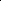 CLASS: B.E. 7TH SEMESTERBRANCH: COMPUTER ENGINEERING/ECECOURSE NO: HUM-711COURSE TITLE: INDUSTRIAL MANAGEMENTDURATION OF EXAM: 3 HOURSSECTION AUnit 1:Entrepreneurship: Definition and types, Difference Between Intrapreneur&Entrepreneur, Qualities of good Entrepreneurs-Role of Entrepreneurs in the economic development of a country, Functions of entrepreneur, Factors affecting entrepreneurship, Entrepreneurship as a career option for technocrats in India, Schemes and policies for entrepreneurship development. Women Entrepreneur: Classification of Women Entrepreneur in India, Problems of Women Entrepreneur, steps for promoting women entrepreneurship.Unit 2:Legal Forms of Industrial Ownership: Sole Proprietorship. Partnership. Joint Stock Company Unit 3:Industrial Development in India after Independence: Industrial Policy of the Five-Year Plans, Industrial Policy (1956, 1977, 1991), Need for Economic Reforms and their Assessment, Multi-National Corporations (MNCs) - Concept, Merits & Demerits of MNCsUnit 4:Industrial Relations: Workers participation in management: Meaning, Objectives & Forms, TradeUnion: Objectives, Functions, Present Position, and Weakness Industrial Conflict: Sources and managing conflict, Collective Bargaining: Meaning, Process, Essential conditions for effective bargainingSECTION BUnit 5:Management: Meaning, definition, Characteristics, Importance & Functions of Management, Management Theories – Taylor’s Scientific Management Theory & Henry Fayol’s Administrative Management Theory. MBO – Definition, Features, Process, Advantages & Limitations of MBO.Unit 6:Departmentation & Delegation of Authority: Meaning, Importance, Basis or pattern ofDepartmentation, Delegation of Authority: Meaning, Characteristics, Importance, Process, Obstacles/ Barriers to effective delegation of authority, Authority Relationships - Line Organization, Line & Staff Organization, Functional Organization.Unit 7:Personnel Management & Decision Making: Meaning, Objectives, Characteristics, Principles &Functions of Personal department. Decision making- Meaning, Importance & Steps in Decision Making.Unit 8:Wage Administration & Job Enrolment: Concept of Wages, Characteristics of good wage, Factors affecting wages, Methods of wage payments. Job Evaluation-Objectives, Principles &Methods of job evaluation.BOOKS RECOMMENDED:NOTE:	There will be eight questions of 20 marks each, four from each section. Students are required to attempt five questions selecting at least two questions from each section. Use of Calculator is allowed.CLASS: B.E. 7TH SEMESTERBRANCH: COMPUTER ENGINEERINGCOURSE NO: COM-701(A) (ELECTIVE-I)COURSE TITLE: SOFT COMPUTINGDURATION OF EXAM: 3 HOURSSECTION AArtificial Neural Networks: Basic concepts - Single LayerPerception-Multilayer Perception-Supervised and Unsupervised learning–Back propagation Networks-Kohen’sself-organizingNetworks-Hopfield network, Feed forward network, Hopfield networkNeural network models: neural network models, layers in neural network and their connections. Instar, outstar, weights on connections, threshold function, application-Adaline and MadalineBack propagation: feed forward back propagation network-mapping, layout, training, BPN applicationsLearning and training: objectives of learning, Hebb’s rule, delta rule, learning vector quantizer, associative memory models, one-shot learning, resonance, stability, training and convergenceSECTION BFuzzy Systems: Fuzzy sets and Fuzzy Reasoning-Fuzzy Matrices-Fuzzy Functions-Decomposition-Fuzzy automata and languages - Fuzzy ControlMethods-Fuzzy decision making.BAM- Bidirectional associative memory, inputs and outputs, weights and training. FAM-fuzzy associative memory, association.Neuro - Fuzzy Modeling: Adaptive networks based Fuzzy interface systems - Classification and Regression Trees -Data clustering algorithms - Rule based structure identification - Neuro-Fuzzy controls -Simulated annealing – Evolutionary computation.Genetic Algorithms: Survival of the Fittest - Fitness Computations - Cross over - Mutation -Reproduction -Rank method - Rank space method.BOOKS RECOMMENDED:NOTE:	There shall be total Eight Questions of 20 marks each, four questions from each section and students have to attempt Five questions selecting at least two from each section. Use of Calculator is allowed.CLASS: B.E. 7TH SEMESTERBRANCH: COMPUTER ENGINEERINGCOURSE NO: COM-701(B) (ELECTIVE-I)COURSE TITLE: NETWORK SECURITYDURATION OF EXAM: 3 HOURSSECTION AIntroductionIntroduction to N/w Security, Security Approaches, Security Policies, Principle of Security, Introduction to common attacks, IP-Spoofing, Model for N/w Security, Encryption & Decryption.Cryptography: Concepts & TechniquesIntroduction to Cryptography, Private/Public Key Cryptography, Plain Text, Cipher Text, Substitution and Transposition techniques, Steganography.Symmetric & Asymmetric Key CryptographyOverview, Algorithm Types & Modes, DES Scheme, RC5, Blowfish, AES Scheme, Differential and Linear Crypto analysis, Key Distribution and Management. Overview, Key Management basics, RSA Algorithm, Digital Signatures, Message Digest, Hash Function(SHA), Message Authentication Code (MAC), Authentication protocols.SECTION BIP SecurityArchitecture, Authentication Header, Encapsulating, Security Payload, Security Associations, Key Management, E-mail Security, Web Security, Viruses & related threats.Firewalls & IntrusionsDesign Principles, Characteristics, Types of Firewalls, Intruders, Audit Records, Intrusion Detection SystemsInformation Security & Cyber LawsInformation Security & Laws, IPR, Patent Law, Copyright Law, Overview of Cyber Crimes, Security Metrics – Classification, Benefits, Security Tools–Attack & Penetration Tools, Defensive Tools.Note:	There shall be eight questions of 20 marks each, four from each section. Five questions have to be attempted selecting at least two questions from each section. Use of Calculator is allowedCLASS: B.E. 7TH SEMESTERBRANCH: COMPUTER ENGINEERINGCOURSE NO: COM-701(C) (ELECTIVE-I)COURSE TITLE: MOBILE COMPUTING (FOR COMPUTER ENGG.)DURATION OF EXAM: 3 HOURSSECTION AWireless communication fundamentals: Introduction–ITU-T, Wireless transmission, Frequencies for radio transmission, Signals, Antennas, Signal Propagation, Multiplexing, Modulations, Spread spectrum, MAC, Space Division Multiple Access (SDMA), Frequency Division Multiple Access (FDMA), Time Division Multiple Access (TDMA), Code Division Multiple Access (CDMA), Cellular Wireless Networks.Telecommunication networks: Telecommunication systems–Global System for Mobile Communication (GSM), General Packet Radio Service (GPRS), Digital Enhanced Cordless Telecommunications (DECT), Universal Mobile Telecommunications System (UMTS), International Mobile Telecommunications 2000 (IMT2000).Wireless LAN: Wireless LAN - IEEE 802.11 Family of Standards, Architecture, Services. HiperLAN. Bluetooth Protocol StackSECTION BMobile Network Layer: Mobile IP, Dynamic Host Configuration Protocol (DHCP), Routing Protocols – Destination Sequenced Distance Vector (DSDV), Dynamic Source Routing (DSR).Transport and Application Layers:TCP in Wireless Mobile Networks–Indirect TCP, SnoopingTCP, Mobile TCP, Fast Retransmit/Recovery, Freezing, Selective Retransmission, Wireless Application Protocol (WAP), WAP 2.0, Wireless Transport Layer Security (WTLS)Mobile Communication Issues:Security Issues, Health Issues, Mobile E-Commerce IssuesBOOKS RECOMMENDED:NOTE:	There shall be total Eight Questions of 20 marks each; four questions from each section and students have to attempt five questions selecting at least two from each section. Use of Calculator is allowed.CLASS:	B. E 7TH SEMESTERBRANCH: COMPUTER ENGINEERING.COURSE TITLE: DISTRIBUTED SYSTEMSCOURSE NO. COM-702DURATION OF EXAM: 3 HOURSSECTION AIntroduction: - Definition, Goals; Hardware Concepts: Multiprocessors and Multicomputer; Software Concepts: DOS, NOS, Middleware, The Client Server Model: Application Layering: Two-tiered and Multi-Tiered Architectures.Remote Procedure Call, Asynchronous RPC, Remote Object Invocation: Distributed Objects andtheir forms; Message oriented Communication: Transient and persistent Communication.Processes: - Threads in a Distributed System, Multithreaded Servers, Clients, Servers, CodeMigration: Reasons and Models, Software Agents in Distributed Systems.Synchronization: Clock Synchronization Algorithms: Cristian’s Algorithm and Berkeley AlgorithmLogical Clocks: Lamport Timestamp, Global State, and Election Algorithms: The Bully Algorithm, Ring Algorithm.SECTION BConsistency & Replication: Reasons for Replication, Object Replication, Replication as a scalingtechnique, Data Centric Consistency Models: Strict, Sequential, Causal, Weak, Release and EntryConsistency models, Client Centric Consistency Models: Eventual Consistency, Monotonic Read and Write, read your Writes and Writes Follow Reads, Distribution Protocols: Replica Placement, Permanent, Server-Initiated and Client Initiated Replicas, Update Propagation Protocols, Consistency Protocols: Primary Based, Replicated – Write, Quorum- based Protocols.Fault Tolerance: Basic Concepts, Process Resilience: Design Issues, Group Membership, Failure Masking and Redundancy, Byzantine Generals Problem. Security: Design issues, Secure Channel, SUN NFSBOOKS RECOMMENDED:Note:	There will be eight questions of 20 marks each spread over the whole syllabus; students have to attempt five questions selecting at least two questions from each section.CLASS: B.E. 7TH SEMESTERBRANCH: COMPUTER ENGINEERINGCOURSE NO: COM-703(A) (ELECTIVE-II)COURSE TITLE: COMPUTER GRAPHICSDURATION OF EXAM: 3 HOURS.SECTION AComputer Graphic Systems: - Video display devices, Raster scan displays, Video controller, Display Processors, Random Scan displays, Color CRT monitors, Graphics monitors and workstations, Direct View storage tubes, Flat Panel Displays. Three-dimensional viewing devices. Input devices: -Keyboards, Mouse, Trackball and space ball, Joysticks, Data glove, digitizers, image scanners, touch panels, Light pens, Voice systems, Hard copy Devices. Graphic software, Co-ordinate representations, Functions standards, PHIGS WORKSTATIONS.Graphic Output primitives & their Attributes: - Points and lines, lines drawing algorithms: DDAlgorithm, Bresenham's line algorithm, Parallel line, Line Attributes, type, width, pen and brush options, line color, circle generation algorithm, properties of circle, Midpoint circle AlgorithmGeometric Transformations: - 2-D and 3-D Transformation: Translation, Scaling, Rotation, Matrix Arithmetic and Matrix Composition, Three dimensional viewingSECTION BTwo Dimensional Viewing: - The viewing pipeline, viewing coordinate reference frame, Window to Viewport coordinate transformations, 2-D viewing functions, Clipping Operations, point clipping, line clipping procedures like Cohen -Sutherland line clipping, line clipping using non rectangular clip windows. Polygon clipping procedures: Sutherland Hodgeman polygon clipping, polygon filling AlgorithmsParallel and Perspective Projections: -Parallel projections, Perspective projections, Shading, Shadows, Shading modesBOOKS RECOMMENDED:NOTE:	There shall be total Eight Questions of 20 marks each; four questions from each section and students have to attempt five questions selecting at least two from each section. Use of Calculator is allowedCLASS:	B.E. 7TH SEMESTERBRANCH: COMPUTER ENGINEERINGCOURSE TITLE: DIGITAL IMAGE PROCESSINGCOURSE NO. COM-703(B) (ELECTIVE II)DURATION OF EXAM: 3 HOURSSECTION AIntroduction and Fundamentals to Digital Image Processing: What is Digital Image Processing, Origin of Digital Image processing, Examples that use Digital Image Processing, Fundamentals steps in Digital Image Processing, Components of Digital Image Processing System, Image sensing and acquisition, Image sampling and quantization and representation, Basic relationship between pixelsImage Enhancement in the Spatial Domain and Frequency Domain: Background, Basic Intensity transformation functions, Basic grey level transformation, Histogram processing, Basics of spatial filtering: Smoothing, sharpening filters (Convolution and Order Statistics). Introduction to Fourier transform, Frequency domain filters: Smoothing, Sharpening filters (Band pass and Homomorphic)Image Restoration: Noise models, Image Restoration-Mean Filters (Arithmetic Mean, Contra Harmonic Mean, Geometric Mean, Harmonic Mean)Order statistics filters (Median, Maximum, Minimum, Midpoint, Alpha-Trimmed), Restoration techniques (Constrained method-Inverse filtering, Unconstrained method-Weiner filtering)SECTION BColor Image Processing: Color fundamentals, color models (RGB, CMY and CMYK, HSI and conversions), Psuedocolor image processing, Full color image processing, color transformations (Formulation, Intensity modification, Color negative, Color slicing, Smoothing, Sharpening, Segmentation)Image Compression: Redundancies (Coding, Psychovisual, and Inter-Pixel), Encoding-Mapping, Quantizer, Coder, and Compression (Lossless compression: Variable length coding – Run Length coding, LZW coding, Arithmetic coding, Huffman encoding)Lossy Compression (Lossy predictive, Bit allocation), JPEG, MPEG.Image Segmentation & Representation: Erosion, Dilation, Opening and closing, Thickening, Thinning, Pruning, Detection of discontinuities, Edge detection operators, Region based segmentation, Signatures, Boundary segments, Skeleton of a region.BOOKS RECOMMENDED:NOTE:	There will be eight questions of 20 marks each, four from each section. Students are required to attempt five questions selecting at least two questions from each section. Use of Calculator is allowed.CLASS: BE 7TH SEMESTERBRANCH: COMPUTER ENGINEERINGCOURSE NO: COM-711COURSE TITLE:	A) SOFT COMPUTING LAB.NETWORK SECURITY LAB.MOBILE COMPUTING LAB.DURATION OF EXAM: 3 HOURS.L-COM-711 (A): There shall be 6 to 8practical’sbased upon the theory course.COURSE CODE: COM-711(B)     COURSE TITLE: NETWORK SECURITY LAB. COM-711(C): MOBILE COMPUTING LAB..CLASS: B.E. 7TH SEMESTERBRANCH: COMPUTER ENGINEERINGCOURSE NO: COM-712(A)COURSE TITLE: COMPUTER GRAPHICS LAB.DURATION OF EXAM: 3 HOURSThe practicals will be based on theory Syllabus. The students are required to submit at least following 10 programs(Implement using C/C++)Simple DDA line drawing programShaded simple DDA line drawing program.Bresenham’s line drawing program.Draw a given scene on a given viewport.Draw and fill shapes.Animation of picture.Bresenham’s circle drawing algorithm.Cohen Sutherland line clipping program.Mouse interfacing program.Create a mirror image of a polygon & scale it.CLASS: B.E. 7TH SEMESTERBRANCH: COMPUTER ENGINEERINGCOURSE NO: COM-712(B)COURSE TITLE: DIGITAL IMAGE PROCESSING LAB.DURATION OF EXAM: 3 HOURS.The practical’s will be based on theory Syllabus. The students need to submit at least 10 programs.CLASS: B.E. 7TH SEMESTERBRANCH: COMPUTER ENGINEERINGCOURSE NO: COM-713COURSE TITLE: SEMINARThis will involve a detailed study of a topic of interest reproduced in the candidate’s own style. For this, a student has to prepare a seminar by doing proper survey of literature, compilation of information so gathered and then presentation of the same followed by question-answer session. The report of which has to be submitted by the student well before the conduct of seminar. The handout submitted by the student will be in accordance with the standards of technical papers.Guidelines and evaluation of Seminar in 7th semester:The topic of the Seminar is to be finalized and approved by the departmental committee by the end of 6th Semester. The committee shall have a convener and at least two members.Distribution of Marks:Total Marks for Seminar Evaluation = 100 marksAward of Marks:Marks Under (1) will be awarded by the Seminar In charge.Marks Under (2) and (3) will be awarded by the Departmental committee constituted for the purpose.CLASS: B.E. 7TH SEMESTERBRANCH: COMPUTER ENGINEERINGCOURSE NO: COM-714COURSE TITLE: INDUSTRIAL TRAININGStudents are required to undertake 4 to 6 weeks Practical Training during the summer vacations in the field of Computer Engineering and applications in Govt./Semi-Govt./Private sector. Thereafter, each student shall be required to submit a report on the practical training to the concern HOD for evaluation.Guidelines for evaluation of Practical Training:The evaluation shall be done by the departmental committee by the end of 7th semester. The committee shall have a convener and at least two members.Distribution of Marks as per the University statues:Due weightage will be given to those who have opted for Industrial Training outside the State as well as keeping in view the profile of that Industry.Award of the Marks:Marks under (i), (ii) & (iii) will be awarded by the departmental committee constituted for the purpose.CLASS: B.E. 7TH SEMESTERBRANCH: COMPUTER ENGINEERINGCOURSE NO: COM-715COURSE TITLE: MINOR PROJECTThe project will be assigned to the students towards the end of 6th semester and will start working on those projects at the commencement of their 7th semester. The topic of the project will be decided as per the developments taking place in the field of Computer Engineering.This may require complete literature survey, design, fabrication, simulation of some models and/or some preliminary laboratory experiments etc. The same project shall be extended to 8th semester.Award of MarksMarks under (1) and (2) will be awarded by the Departmental committee constituted comprises of convener and at least two members.Marks under (3) will be awarded by the Project Guide/supervisor concern.UNIVERSITY OF JAMMU, JAMMUCOURSE SCHEMEFOR B.E. 8TH SEMESTER COMPUTER ENGINEERING.FOR EXAMINATION TO BE HELD FOR BATCH 2014 & ONWARDSCLASS: B.E. 8TH SEMESTERBRANCH: COMPUTER ENGINEERINGCOURSE NO: HUM-812(A) (ELECTIVE- I)COURSE TITLE: ORGANIZATIONAL BEHAVIOURDURATION OF EXAM: 3 HOURS.SECTION AUnit 1: Organizational Behavior: Fundamental Concepts, Nature of people, Nature of organization, Features, need to study O.B, Models of organizational behavior. Motivation-ConceptImportance, Theories of motivation – Maslow’s Need Hierarchy Theory & Herzberg’s Motivation-Hygiene Theory.Unit 2: Individual behavior and its determinants: Personality-Concept & Determinants; Perception-Meaning, Definition, Perceptual Process, internal & external factors in perceptual selectivity; Attitude–Features, Components, Formation of Attitudes; OB Modification: Steps in OB Mod & Utility of OB ModUnit 3: Communication: Characteristics, Process, Types, Barriers & Breakdowns in Communication, Overcoming Communication Barriers, Guidelines for Effective Communication.SECTION BUnit 4: Organization as a Social system: Concept, Characteristics & Objectives of Organization Development, Organization Development Process. Organizational Change: Nature of Organizational Change, Forces to Change, Causes of Resistance to Change, Techniques of overcoming Resistance to Change, Response & Reactions to ChangeUnit 5: Leadership and Organization Development: Leadership–Characteristics and Functions of Leader, Qualities of a good Leader, Importance of leadership, Styles of Leadership; Dynamics of Conflict – Nature of Conflict, Types of Conflict, Stages in conflict, Resolution of conflicts.Unit 6: Culture & Management with Indian reference: Meaning, definition & Elements of culture, Characteristics of organizational culture, Functions of Culture in Management, Basic Foundations of Indian Culture and its linkage with the practice of management in India.BOOKS RECOMMENDED:Organisational Behaviour- John W. Newstrom& Keith DavisOrganisational Behaviour-  RobbinsManagement- G. S. SudhaPrinciples of Management- Dr. NeeruVaisisthOrganisational Behaviour- L. M. PrasadNOTE:	There will be eight questions of 20 marks each, four from each section. Students are required to attempt five questions selecting at least two questions from each section. Use of Calculator is allowed.CLASS: B.E. 8TH SEMESTERBRANCH: COMPUTER ENGINEERINGCOURSE NO: HUM-812(B) (ELECTIVE-I)COURSE TITLE: BUSINESS POLICY AND STRATEGIC MANAGEMENTDURATION OF EXAM: 3 HOURSSECTION AIntroduction to business policy, the corporate strategy – concepts and objectives, formulation of corporate strategy, environmental scanning opportunity and threats.Corporate profile strategies and weakness strategic alterations, concepts of distinction competence, strategy and personnel values, strategy and social values, strategy and technological change of choice or strategy and corporate planning in India.SECTION BImplementation of strategy, strategy and organizations design, mobilization of physical and human resources management information and control.Role of motivation, corporate culture and organizational commitment, mergers and acquisitions, Performance appraisal.Leadership and its various styles, stress, evaluation of strategy, strategic management in the non-profit organizations, strategic management in international environment.BOOKS RECOMMENDED:NOTE:	There will be eight questions of 20 marks each, four from each section. Students are required to attempt five questions selecting at least two questions from each section. Use of Calculator is allowed.CLASS: B.E. 8TH SEMESTERBRANCH: COMPUTER ENGINEERINGCOURSE NO: COM-801(A) (ELECTIVE-II)COURSE TITLE: ADVANCED COMPUTER ARCHITECTUREDURATION OF EXAM: 3 HOURSSECTION AIntroduction to Parallel Processing: Parallel Processing, Architectural classification schemes, Parallelism in Uniprocessor systems, Types of ParallelismPipelining Processing: Introduction to pipelining, Classification of Pipeline Processors, General pipelines and reservation tables, Principles of Designing pipeline processors, Pipeline hazards and conflicts.Vector and SIMD Array Processing: Introduction to Vector Processing, Classification of vector Processing, Vector computing process, Characteristics of vector Processing. Array Processors, Classification of Array Processors, Masking and Data Routing Mechanisms.SECTION BMultiprocessor Systems: Introduction to multi processors, Classification of multi processors systems, Processor characteristics for multiprocessing, Multi-processor execution modes, Multi-processor operating system, Interconnected Networks for multiprocessors and Multi-computer, Performance evaluation methods.Parallel Memory Organization: Memory organization in multi-processor systems, Interleaved Memory Organization, Characterization and organization of cache memory, Multicache Problems, Virtual memory concepts and techniques, input- output organization, Characteristics of input-output systems, input- output processor.Parallel computer models and Program Parallelism: Models of parallel computers, Introduction to Parallel Algorithms, Parallel Programming Paradigms, Issues in implementing algorithms on Parallel Computers.BOOKS RECOMMENDED:Note:	There will be eight questions of 20 marks each spread over the whole syllabus, students have to attempt five questions selecting at least two questions from each sections.CLASS: BE 8TH SEMESTERBRANCH: COMPUTER ENGINEERINGCOURSE NO: COM-801(B) (ELECTIVE-II)COURSE TITLE: DATA WAREHOUSING & DATA MININGDURATION OF EXAM: 3 HOURSSECTION AData Warehouse and OLAP Technology for Data Mining: Differences between Operational database systems and Data warehouse, Multidimensional Data Model- Data Cubes, Star, Snowflakes & Fact Constellations Schemes, Concept Hierarchies, OLAP Operations, StarnetQuery Model, Data Warehouse,3-Tier Architecture, Types of OLAP Servers: ROLAP, MOLAP, HOLAP, Data Warehouse Usage, On-Line Analytical Processing to On-Line Analytical Mining, Data Marts, Meta Data.SECTION BData Preprocessing and Mining: Data Cleaning, Data Integration & Transformation, Data Reduction, Discretization and Concept Hierarchy Generation.Kinds of Knowledge to be Mined, Concept Hierarchies, Interesting measures, Presentation & Visualization of Discovered Patterns.Concept Description and Association Rules Mining: Concept Description, Data Generalization and Summarization based Characterization, Analytical Characterization, Attribute Relevance Analysis. Association Rules Mining Basic Concepts, Mining Single Dimensional Boolean Association Rules from Transactional databases- Apriori AlgorithmIntroduction to classification and Prediction: Basic Concepts, Classification by Decision Tree Induction, Linear and multiple Regression, Non Linear RegressionNOTE:	There will be eight questions of 20 marks each, four from each section. Students are required to attempt five questions selecting at least two questions from each section. Use of Calculator is allowed.CLASS: B.E. 8TH SEMESTERBRANCH: COMPUTER ENGINEERINGCOURSE NO: COM-802COURSE TITLE: ARTIFICIAL INTELLIGENCEDURATION OF EXAM: 3 HOURS.SECTION AArtificial Intelligence: - The AI problems, AI techniques, The level of the model, criteria forsuccess, AI tasks. Problems, problem spaces &Research: - Defining the problem as a space, search, production system problem characteristics, Production system characteristics, Issues in the design of search programs, two path problems.Symbolic reasoning under uncertainty: -  Introduction to non - monotonic Reasoning,Logicsfor non-monotonic reasoning, Implementation Issues, Augmenting a ProblemSolver.Implementation by:a) Depth - First Search b) Breadth - First SearchStatistical reasoning: - Probability & Bayes Theorem, Certainty Factors & Rules Based Systems,Bayesian networks, Dempster Shafer Theory, Fuzzy logic, Introduction to Expert System development.SECTION BUsing Predicate Logic: -Representing simple facts, its logic representing instances and its Functions and Relationships, Computable Predicates, Resolution, Natural Deduction, Conversion to Clause Form.Representing knowledge using rules: -Procedural Vs Declarative Knowledge, LogicProgramming Forward Vs Backward Searching, Matching, Control Knowledge.Heuristic Search Techniques: - Generate & test, Hill Climbing, Best First Search, Problem reduction, Constraint, Satisfaction, Means and analysis.Knowledge Representation Issues: - Representation and mappings, approaches to knowledgerepresentation, Issues of knowledge representation, the frame problem, Semantic networks.BOOKS RECOMMENDED:NOTE:	There will be eight questions of 20 marks each, four from each section. Students are required to attempt five questions selecting at least two questions from each section. Use of Calculator is allowed.CLASS: BE 8TH SEMESTERBRANCH: COMPUTER ENGINEERINGCOURSE NO: COM-803(A) (ELECTIVE-III)COURSE TITLE: COMPILER DESIGNDURATION OF EXAM: 3 HOURSSECTION AIntroduction–Languages Processors, the typical structure of a Complier.Programming Language –High level programming languages, definition of programming languages, the syntax and semantics of basic data and control structures in high level programming languages.Lexical analysis –Role of Lexical Analyzer, input buffering, a simple approach to Design of Lexical Analyzers, Regular Expressions, Finite Automata, Regular expression to Finite Automata, Conversion of NFA to DFA, Minimizing the number of states of a DFA.The Syntactic Specification of Programming Languages –Definition of Grammars (Context free grammar), derivation, parse tree, ambiguity, non-context free language constructs.Basics Parsing Techniques –Parsers- Shift reduce parsing, Operator precedence parsing, top -down parsing, Predicative parsers, LR parsers.SECTION BSyntax directed translation- Syntax directed translation schemes. Implementation of syntaxdirected translators.Intermediate code Generation - Intermediate code, postfix notation, three address code-quadruples triples, translation of Assignment statement, Boolean Expression, Statements that alter the flow of control.Symbol Table Organization –The content of symbol table, Data structure of symbol table Run- Time memory Allocation-Static and Dynamic memory allocation, Static allocation of space– Activation trees, activation records, Procedure calls, parameter passing.Error Detection and Recovery-Errors, lexical phase errors, syntactic phase errors, semantic errors.Code optimization- Loop optimization, DAG Representation of basic blocks, Global data flowAnalysis.Code generation- Issues in the design of code generator, Peephole optimization, a simple code generator Register Allocation & Assignment.BOOKS RECOMMENDED:NOTE:	There will be eight questions of 20 marks each, four from each section. Students are required to attempt five questions selecting at least two questions from each section. Use of Calculator is allowed.CLASS: B.E. 8TH SEMESTERBRANCH: COMPUTER ENGINEERINGCOURSE NO: COM-803(B) (ELECTIVE-III)COURSE TITLE: DISTRIBUTED DATABASEDURATION OF EXAM: 3 HOURSSECTION ATransaction and schedules, concurrent execution of transaction, conflict and views serializability, testing for serializability, concepts in recoverable and cascadeless schedules.Lock based protocols, time stamp based protocols, multiple granularity and multiversion techniques, enforcing serializability for locks, locking system with multiple lock modes, architecture for locking scheduler.Distributed transaction management, data distribution, fragmentation and replication techniques, distributed commit, distributed locking schemes, long duration transactions, moss concurrency protocol.SECTION BIssues of recovery and atomicity in distributed database, traditional recovery technique, log based recovery, recovery with concurrent transactions, recovery in message passing systems, checkpoints, algorithm for recovery line, concepts in orphan and inconsistent messages.Distributed query processing, multiway joins, semi joins, cost based query, optimization for distributed database, updating replicated data, protocols for distributed deadlocks detection, eager and lazy replication techniques.BOOKS RECOMMENDED:NOTE:	There will be eight questions of 20 marks each, four from each section. Students are required to attempt five questions selecting at least two questions from each section. Use of Calculator is allowed.CLASS:	B.E. 8TH SEMESTERBRANCH: COMPUTER ENGINEERINGCOURSE NO. COM–804COURSE TITLE: MAJOR PROJECTThe student will complete their assigned project work initiated in 7th semester under course No.COM-708 and submit a detailed project report individually to the Head of the department.Guidelines for evaluation of Project work in 8th semester:There shall be a mid-semester evaluation, followed by an End Semester (Final) EvaluationSub-distribution of marks:Sub-distribution of internal Marks:Mark distribution of internal Project work as per the University statues shall be based on:PEO1Pursue a diverse range of careers as engineers, consultants and entrepreneurs in the field of Computer Engineering & Information TechnologyPEO2To enable the students to apply the concepts of science, mathematics and computer engineering for modeling, designing and implementing software projects as per end user requirements.PEO3Re-learn and innovate in ever–changing global economic and technological environment.PEO4Practice and inspire high ethical and technical standards and communicate to colleagues and the public at large their work and accomplishments.Engineering Graduates shall have Engineering Graduates shall have PSO1Ability to design and develop computing systems using concepts of Science, Mathematics, Computer Engineering and other related disciplines to meet customers’ business objectives.PSO2Ability to simulate, test and analyze the quality of various subsystems and to integrate them in order to evolve a larger computing system.PSO3Ability to apply the theoretical foundations of Computer Engineering in modeling and developing solutions to the complex and real world problems as well as designing, simulating and developing the application software systems along with the database design and management that meet the automation needs of industry and society.Course No.Course NameLectureTutorialPract.MarksMarksMarksMarksTheorySessionalPracticalTotalMTH -101Engg. Math-132-10025-125PHY -102Engg. Phy-I3110025-125CHM -103Engg. Chem-I3110025-125M -104Engg. Mech3110025-125HUM -105Comm. Skills31-10025-125M-106Engg. Graphics1-3100-50150PHY -107Engg. Physics Lab.--2--5050CHM -108Engg. Chemistry Lab--2--5050M -109Engg. Mech. Lab.--2--5050M -110WS Technology1-3--7575Total176126001252751000LTMARKSMARKS32TheorySessional10025COURSE OUTCOMESCOURSE NAME- ENGG. MATHEMATICS – ICOURSE CODE-MTH – 101After learning this course students will be able to:COURSE OUTCOMESCOURSE NAME- ENGG. MATHEMATICS – ICOURSE CODE-MTH – 101After learning this course students will be able to:CO101.1Learn the rules of nth derivative, to find maximum and minimum value of any function, to trace the curves.CO101.2Understand the concept of definite integrals and find arc length, area, surface area and volume of various curves.CO101.3Solve the differential equations of first order and higher order. CO101.4Differentiate the concept of finding the equations of sphere, cone and cylinderand evaluate the complex no. in polar form and understand the idea of hyperbolic functions.B.E IST SEMESTERBRANCH: COMMON TO ALLMAXIMUM MARKS:125MAXIMUM MARKS:125SUBJECT: ENGINEERING PHYSICS-ILTPTHEORYSESSIONALCOURSE NO.PHY-10231210025DURATION OF EXAM: 03 HOURSUnit-I: Mathematical PhysicsReview of Vector Algebra, Scalar and Vector fields, Gradient of a Scalar field, Divergence and curl of a vector field and their physical significance, solenoidal fields, Guass Divergence theorem, Stokes theorem and their applications, Vector Identities No of Lectures – 10, Weightage = 25%Unit-II: Electromagnetic fields and wavesGuass’s law in vector notation (differential and integral forms), Applications of Guass’s law to find electric fields due to a long straight charged wire, Cylindrical and Spherical charge distributions.Derivation of Ampere’s Circuital law, Application of Ampere’s circuital law to find magnetic intensity due to long cylindrical wire, due to a long solenoid. Differential & Integral form of Faraday’s law of electromagnetic induction, Equation of continuity, Displacement current and its significance, Maxwell’s field equations (differential and integral forms), Betaron,Electromagnetic wave propagation in free space (e.m wave equations for fields for free space and their solutions (plane wave solution), velocity of e.m. waves, Relation between Eo& Bo . Definition of PoyntingVetor, Poynting theorem.No of Lectures – 16, Weightage = 25%SECTION-BUnit-III: applied opticsInterference in thin films (by reflection and transmission of light), Theory of Newton’s rings by reflected light, Determination of wave length and refractive index of monochromatic light by Newton’s theory.Fraunhoffer& Fresnel’s diffractions Fresnel’s half period zones and rectilinear propagation of light, Fraunhoffer diffraction due to a single slit, plane diffraction grating & its theory for secondary maxima and minima.Unpolarized and polarized light, Nicol Prism, Mathematical representation of polarization of different types, Quarter & half wave plates.No of Lectures – 12, Weightage = 20%UNIT-IV: OSCILLATIONSFree damped and forced oscillations and their differential equations, Logarithmic decrement, power dissipation & Quality factor, ultrasonic waves and their production by Piezoelectric method and applications (General) No of Lectures – 05, Weightage = 15%Unit-V: Fibre opticsPropagation of light in fibres, numerical aperture, Single mode and multimode fibres, General applicationsNo of Lectures – 05, Weightage = 15%s.nO.TOPICSUNIT NO.t-1Numerical problems based on vector analysisIT-2Numerical problems on Gradient of Scalar fieldsIT-3Numerical problems on Divergence of Vector fieldsIT-4Numerical problems on Curl of vector fieldsIT-5Numerical problems based on Guass divergence theorem and Stokes TheoremIT-6Numerical problems based on the applications of Guass’s LawIIT-7Numerical problems based on the applications of Ampere’s lawIIT-8Numerical problems pertaining to the applications of Faraday’s lawIIT-9Numerical problems pertaining to the applications of Interference phenomenon, Formation of Newton’s ringsIIIT-10Numerical problems pertaining to the applications of diffraction and polarization phenomenonIIIT-11 Numerical problems based on the applications of SHM, damped and forced motion of bodies and applications of ultrasonicIVT-12Numerical problems based on the applications of Fibre optics VS.NO.TITLEAUTHOR1.Vector AnalysisSpiegal2.Mathematical PhysicsRajput & Gupta3.PhysicsReisnick&Hatliday4.OpticsBrijlal&Subramaniam5.SoundSubramaniam6.SoundKhanna &Bedi7.Fibre OpticsGhatak, TyagrajanCOURSE OUTCOMESCOURSE NAME-  ENGG. PHYSICS ICOURSE CODE- PHY-102After learning this course students will be able to:COURSE OUTCOMESCOURSE NAME-  ENGG. PHYSICS ICOURSE CODE- PHY-102After learning this course students will be able to:CO102.1Students should be able to understand the mathematical concepts required to understand physics.CO102.2Students should be able to derive the Maxwell’s equations and understand the basis electromagnetic theory.CO102.3Students should be able to assimilate the basic concepts of interference in thin films, diffraction, polarisation and the characteristics of different types of waves.CO102.4Students should be able to gain the knowledge about lasers, their characteristic’s & properties and the basics of optical fibresLTPMARKSMARKSMARKS312TheorySessionalPractical1002550COURSE OUTCOMESCOURSE NAME: ENGG. CHEMISTRYCOURSE NO: CHM-103After learning this course students will be able to:COURSE OUTCOMESCOURSE NAME: ENGG. CHEMISTRYCOURSE NO: CHM-103After learning this course students will be able to:CO103.1One could acquire Knowledge about the identification of newly synthesized products.CO103.2Know the New drug development process.CO103.3Ability to design and perform in – vitro dissolution studies for various drugs as per the standards of official monographs Combine Dyeing Process and Colorants design – quality systems, develop manufacturing procedures.CO103.4know how to approach the problem of choosing an alloy for a particular application, CO103.5Know the importance of stereochemistry in organic compound and apply the knowledge gain in this course to the variety of chemical compounds.LTPMARKSMARKSMARKS312TheorySessionalPractical10025501.Engineering Mechanics (Statics & Dynamics)Beer and Johnson2.Engineering Mechanics (Statics & Dynamics)Mariam and Kraige3.Engineering Mechanics (Statics and Dynamics)Timoshenko and Young4.Engineering Mechanics (Statics and Dynamics)Ferdinand L Singer.COURSE OUTCOMESCOURSE NAME: ENGINEERING MECHANICSCOURSE NO: M-104After learning this course students will be able to:COURSE OUTCOMESCOURSE NAME: ENGINEERING MECHANICSCOURSE NO: M-104After learning this course students will be able to:CO104.1Analyze the system of units and the conversion of units from one to another.CO104.2Demonstrate knowledge on basic calculation of forces and their resultant and resolution.CO104.3Approach to a conclusion of forces causing equilibrium.CO104.4Be proficient in the use of integral and moment methods for calculating centre of gravity.CO104.5Develop a stable, environment friendly structure for various engineering purpose using various modern tools.LTPMARKSMARKS31-TheorySessionals10025COURSE OUTCOMESCOURSE NAME- COMMUNICATION SKILLS                                                                                    COURSE CODE- HUM-105After learning this course students will be able to:COURSE OUTCOMESCOURSE NAME- COMMUNICATION SKILLS                                                                                    COURSE CODE- HUM-105After learning this course students will be able to:CO105.1Prepare, organize, and deliver engaging oral presentations and thus increase confidence in speaking publicly.CO105.2Write effectively for a variety of professional and social settings.CO105.3Become active readers who can articulate their thoughts, views etc. and built curiosity for other perspectives and shall be able to understand the importance of communication with others.CO105.4Interpret texts with an awareness of and curiosity for other viewpoints.CO105.5Enhance his/her vocabulary.LTPMARKSMARKSMARKS103TheorySessionalPractical1000501.Engineering DrawingN.D Bhatt2.Practical GeometryV. Laxminarayan& GEV3.Engineering GraphicsK.L. Narayanan & P. Kamaish4.Principles of Engineering GraphicsP.E Giesecks5.Engineering GraphicsFrederic & Michelle.COURSE OUTCOMESCOURSE NAME- ENGINEERING GRAPHICSCOURSE CODE- M-106After learning this course students will be able to:COURSE OUTCOMESCOURSE NAME- ENGINEERING GRAPHICSCOURSE CODE- M-106After learning this course students will be able to:CO106.1Draw orthographic projections of sectionsCO106.2Use architectural and engineering scales with accuracy.CO106.3Work with zeal of office practices and standards.CO106.4Convert sketches to engineered drawing.CO106.5Perform auto cad two dimensional drawing.B.E IST SEMESTER                                                                  PMAXIMUM MARKSSUBJECT: ENGINEERING PHYSICS LAB-I                             2SESSIONALCOURSE NO.: PHY-10750S.No.Experiment No.Title of ExperimentTitle of Experiment1.Exp-ITo plot a graph between the distance of the knife edges from the center of gravity and the time period of a compound pendulum. From the graph, finda) Acceleration due to gravityb) Radius of gyration and the moment of inertia of the bar about an axis through the center of gravity.To plot a graph between the distance of the knife edges from the center of gravity and the time period of a compound pendulum. From the graph, finda) Acceleration due to gravityb) Radius of gyration and the moment of inertia of the bar about an axis through the center of gravity.2.Exp-IITo find the dispersive power of a given prism using a spectrometer.To find the dispersive power of a given prism using a spectrometer.3.Exp-IIITo find the refractive index of a given liquid using a hollow prismTo find the refractive index of a given liquid using a hollow prism4.Exp-IVTo find the focal lengths of a convex mirror and a concave lens using a convex lens and a concave mirror respectively.To find the focal lengths of a convex mirror and a concave lens using a convex lens and a concave mirror respectively.5.Exp-VTo find the frequency of A.C mains using an electrical vibrator.To find the frequency of A.C mains using an electrical vibrator.6.Exp-VITo draw the V-I characteristics of a forward and reverse bias P-N junction diode.To draw the V-I characteristics of a forward and reverse bias P-N junction diode.7.Exp-VIITo study the common base characteristics of PNP junction transistor.To study the common base characteristics of PNP junction transistor.8.Exp-VIIITo study the common emitter characteristics of PNP junction transistor.To study the common emitter characteristics of PNP junction transistor.9.Exp-IXTo study the common base characteristics of NPN junction transistor.To study the common base characteristics of NPN junction transistor.10.Exp-XTo study the common Emitter characteristics of NPN junction transistor.To study the common Emitter characteristics of NPN junction transistor.11.Exp-XITo evaluate the value of Planck’s constant.To evaluate the value of Planck’s constant.12Exp-XIITo study the characteristics of a Solar Cell.To study the characteristics of a Solar Cell.NOTE: A minimum of six experiments is to be performed in a semester.NOTE: A minimum of six experiments is to be performed in a semester.NOTE: A minimum of six experiments is to be performed in a semester.NOTE: A minimum of six experiments is to be performed in a semester.BOOKS RECOMMENDED:BOOKS RECOMMENDED:BOOKS RECOMMENDED:BOOKS RECOMMENDED:TITLETITLEAUTHOR1.Practical PhysicsPractical PhysicsWarsnop& Flint2.Practical PhysicsPractical PhysicsChauhan & Singh (Vol. I & Vol. II)3.B.Sc. Practical PhysicsB.Sc. Practical PhysicsC.L AroraCOURSE OUTCOMESCOURSE NAME- ENGINEERING PHYSICS LAB-ICOURSE CODE- PHY-107After learning this course students will be able to:COURSE OUTCOMESCOURSE NAME- ENGINEERING PHYSICS LAB-ICOURSE CODE- PHY-107After learning this course students will be able to:CO106.1calculate the value of Plank’s constant by using Photoelectric effect and thereby verify the Einstein’s photoelectric equationCO106.2Understand the concepts of semiconductor diodes by studying their characteristics in forward and reverse bias modes.CO106.3Understand the concepts of stationary waves and hence find the value for frequency of A.C Mains by using Sonometer.CO106.4Equip themselves with concepts of acceleration due to gravity, moment of inertia & radius of gyration and verify the same by using compound pendulum.CO106.5Calculate the angle of prism by using spectrometer and thereby verify the laws of reflection &refraction. To verify the laws of dispersion of light and calculate the minimum deviation and hence find the Refractive Index of a Prism by using SpectrometerB.E  IST SEMESTER                                                                  PMAXIMUM MARKSSUBJECT: ENGINEERING CHEMISTRY LAB                          2SESSIONALCOURSE NO.: CHM – 10850COURSE OUTCOMESCOURSE NAME: ENGINEERING CHEMISTRY LAB-ICOURSE CODE: CHM-108After learning this course students will be able to:COURSE OUTCOMESCOURSE NAME: ENGINEERING CHEMISTRY LAB-ICOURSE CODE: CHM-108After learning this course students will be able to:CO108.1Capability to visualize and understand chemical engineering unit, operations related to fluid and practical mechanics and mass transfer.CO108.2To provide an overview of preparation and identification of organic compound.CO108.3This course relies on quantitative analysis and makes use of simple equation to illustrate the concept involved.CO108.4Handling different types of instruments for analysis of materials, using small quantity of material involved for quick and accurate results.B.E  IST SEMESTER                                                                  PMAXIMUM MARKSSUBJECT: ENGG. MECHANICS LAB                                       2SESSIONALCOURSE NO.: M – 10950COURSE OUTCOMESCOURSE NAME: ENGINEERINGMECHANICS LABCOURSE CODE:M-109After learning this course students will be able to:COURSE OUTCOMESCOURSE NAME: ENGINEERINGMECHANICS LABCOURSE CODE:M-109After learning this course students will be able to:CO109.1Apply the fundamentals of statics and motion principles of various engineering problems related to statics and motion.CO109.2Have the knowledge of finding the stable structures of various engineering purposes and bending of beams by using bending moment apparatus.CO109.3Solve engineering problems related to motion.CO109.4Demonstrate the knowledge on basic calculation of forces and their resultant and resolution. CO109.5Solve the engineering problems related to friction and analyze it in real life situation.LTPMARKSMARKSMARKS103TheorySessionalPractical0075COURSE OUTCOMESCOURSE TITLE: WORKSHOP TECHNOLOGYCOURSE NO.WS-110After learning this course students will be able to:COURSE OUTCOMESCOURSE TITLE: WORKSHOP TECHNOLOGYCOURSE NO.WS-110After learning this course students will be able to:CO110.1Prepare pattern making of open bearing blockCO110.2Prepare pattern making of bench vice (Sliding Jaw).CO110.3Perform moulding  and casting of open bearing block and bench vice .CO110.4Perform forging of hexagonal headed bolt from a cylindrical rod.CO110.5Perform forging of cubical block from a cylindrical section.Course No.Course NameLectureTutorialPractMarksMarksMarksMarksCourse No.Course NameLectureTutorialPractTheory Sess.PractTotalMTH –201Engineering Math-1I42-10025-125PHY -202Engineering Phy-II31-10025-125CHM -203Engineering Chem-II31-10025-125COM -204Computer Programming31-10025-125HUM-205Engineering Economics31-10025-125M -206Machine Drawing-I1-310025-125M -207Workshop Technology-II1-3--7575PHY –208Engineering Physics II Lab--2--5050CHM –209Engineering Chemistry  II Lab--2--5050 COM –210Computer Programming Lab--2--7575TotalTotal186126001502501000B.E 2NDSEMESTER MAXIMUM MARKS:125MAXIMUM MARKS:125COURSE NO: MTH-201LTTHEORYSESSIONALCOURSE TITLE: ENGG. MATH-II4210025BRANCH : COMMON TO ALL DURATION OF EXAM: 3 HOURSCOURSE OUTCOMESCOURSE NAME- ENGG. MATHEMATICS – IICOURSE CODE-MTH – 201After learning this course students will be able to:COURSE OUTCOMESCOURSE NAME- ENGG. MATHEMATICS – IICOURSE CODE-MTH – 201After learning this course students will be able to:CO201.1Learn the concept of linear and non- linear partial differential equations.CO201.2Understand the concept of Fourier series of any functionCO201.3Apply the concept of analyticity of functions for the expansions of second order differential equations.CO201.4Find the rank, Eigen values/ vectors of matrices, solve simultaneous linear equations, find inverse of matrices using normal forms and evaluate the convergence and divergence of a given sequence of seriesB.E IIND  SEMESTER  (COMMON COURSE)B.E IIND  SEMESTER  (COMMON COURSE)MAXIMUM MARKS:125MAXIMUM MARKS:125MAXIMUM MARKS:125MAXIMUM MARKS:125COURSE NO. PHY-202COURSE NO. PHY-202LTTHEORYTHEORYSESSIONALSESSIONALCOURSE TITLE : ENGINEERING PHYSICS-IICOURSE TITLE : ENGINEERING PHYSICS-II311001002525BRANCH : COMMON TO  ALL BRANCH : COMMON TO  ALL DURATION OF EXAM: 3 HOURSDURATION OF EXAM: 3 HOURSUnit-1relativistic dynamicsrelativistic dynamicsrelativistic dynamicsrelativistic dynamicsrelativistic dynamicsNo. of lecturesNo. of lecturesWeightageWeightageConcept of Relativity, Frames of reference, Galilean Transformations, Michelson and Morley’s experiment, Postulates of Special Theory of relativity, lorentz transformations, Length Contraction, Time dilation, variation of mass with velocity (Velocity addition), mass energy equivalence (E2=P2c2+mo2c4).Concept of Relativity, Frames of reference, Galilean Transformations, Michelson and Morley’s experiment, Postulates of Special Theory of relativity, lorentz transformations, Length Contraction, Time dilation, variation of mass with velocity (Velocity addition), mass energy equivalence (E2=P2c2+mo2c4).Concept of Relativity, Frames of reference, Galilean Transformations, Michelson and Morley’s experiment, Postulates of Special Theory of relativity, lorentz transformations, Length Contraction, Time dilation, variation of mass with velocity (Velocity addition), mass energy equivalence (E2=P2c2+mo2c4).Concept of Relativity, Frames of reference, Galilean Transformations, Michelson and Morley’s experiment, Postulates of Special Theory of relativity, lorentz transformations, Length Contraction, Time dilation, variation of mass with velocity (Velocity addition), mass energy equivalence (E2=P2c2+mo2c4).Concept of Relativity, Frames of reference, Galilean Transformations, Michelson and Morley’s experiment, Postulates of Special Theory of relativity, lorentz transformations, Length Contraction, Time dilation, variation of mass with velocity (Velocity addition), mass energy equivalence (E2=P2c2+mo2c4).101025%25%UNIT-IIWAVE-PARTICLE DUALITYWAVE-PARTICLE DUALITYWAVE-PARTICLE DUALITYWAVE-PARTICLE DUALITYWAVE-PARTICLE DUALITYBlack Body radiation spectrum (Characteristics & Energy distribution), Wien’s laws, Rayleigh Jeans Law excluding mathematical derivations, ultraviolet Catastrophe, Planck’s hypothesis and Planck’s radiation law, Explanation of black body radiation characteristics on the basis of Planck’s law, photon concept.Compton effect, derivation of the direction of emission and the change in wavelength of scattered photons, direction of recoil electron and discussion of observed results.Debroglie’s hypothesis, concept of matter waves, Davisson &Germer’s experiment, wavepacket, Phase and Group velocity, Heisenberg’s uncertainty principle. Experimental illustration of uncertainty principle using single slit.Black Body radiation spectrum (Characteristics & Energy distribution), Wien’s laws, Rayleigh Jeans Law excluding mathematical derivations, ultraviolet Catastrophe, Planck’s hypothesis and Planck’s radiation law, Explanation of black body radiation characteristics on the basis of Planck’s law, photon concept.Compton effect, derivation of the direction of emission and the change in wavelength of scattered photons, direction of recoil electron and discussion of observed results.Debroglie’s hypothesis, concept of matter waves, Davisson &Germer’s experiment, wavepacket, Phase and Group velocity, Heisenberg’s uncertainty principle. Experimental illustration of uncertainty principle using single slit.Black Body radiation spectrum (Characteristics & Energy distribution), Wien’s laws, Rayleigh Jeans Law excluding mathematical derivations, ultraviolet Catastrophe, Planck’s hypothesis and Planck’s radiation law, Explanation of black body radiation characteristics on the basis of Planck’s law, photon concept.Compton effect, derivation of the direction of emission and the change in wavelength of scattered photons, direction of recoil electron and discussion of observed results.Debroglie’s hypothesis, concept of matter waves, Davisson &Germer’s experiment, wavepacket, Phase and Group velocity, Heisenberg’s uncertainty principle. Experimental illustration of uncertainty principle using single slit.Black Body radiation spectrum (Characteristics & Energy distribution), Wien’s laws, Rayleigh Jeans Law excluding mathematical derivations, ultraviolet Catastrophe, Planck’s hypothesis and Planck’s radiation law, Explanation of black body radiation characteristics on the basis of Planck’s law, photon concept.Compton effect, derivation of the direction of emission and the change in wavelength of scattered photons, direction of recoil electron and discussion of observed results.Debroglie’s hypothesis, concept of matter waves, Davisson &Germer’s experiment, wavepacket, Phase and Group velocity, Heisenberg’s uncertainty principle. Experimental illustration of uncertainty principle using single slit.Black Body radiation spectrum (Characteristics & Energy distribution), Wien’s laws, Rayleigh Jeans Law excluding mathematical derivations, ultraviolet Catastrophe, Planck’s hypothesis and Planck’s radiation law, Explanation of black body radiation characteristics on the basis of Planck’s law, photon concept.Compton effect, derivation of the direction of emission and the change in wavelength of scattered photons, direction of recoil electron and discussion of observed results.Debroglie’s hypothesis, concept of matter waves, Davisson &Germer’s experiment, wavepacket, Phase and Group velocity, Heisenberg’s uncertainty principle. Experimental illustration of uncertainty principle using single slit.121225%25%UNIT –IIIQUANTUM MECHANICSQUANTUM MECHANICSQUANTUM MECHANICSQUANTUM MECHANICSQUANTUM MECHANICSWave function definition, interpretation and significance of wave function, Schrodinger’s wave equations (Steady-State and time dependent) for 1-dim case, concept of operators and expectation values, Applications of Schrodinger’s equation (Time independent) to a) Particle in a 1-dimensional box of infinite height, b) single step potential barrier, c) Tunnel effect, d) Quantum Mechanical harmonic oscillator with concept of Zero point energy.Wave function definition, interpretation and significance of wave function, Schrodinger’s wave equations (Steady-State and time dependent) for 1-dim case, concept of operators and expectation values, Applications of Schrodinger’s equation (Time independent) to a) Particle in a 1-dimensional box of infinite height, b) single step potential barrier, c) Tunnel effect, d) Quantum Mechanical harmonic oscillator with concept of Zero point energy.Wave function definition, interpretation and significance of wave function, Schrodinger’s wave equations (Steady-State and time dependent) for 1-dim case, concept of operators and expectation values, Applications of Schrodinger’s equation (Time independent) to a) Particle in a 1-dimensional box of infinite height, b) single step potential barrier, c) Tunnel effect, d) Quantum Mechanical harmonic oscillator with concept of Zero point energy.Wave function definition, interpretation and significance of wave function, Schrodinger’s wave equations (Steady-State and time dependent) for 1-dim case, concept of operators and expectation values, Applications of Schrodinger’s equation (Time independent) to a) Particle in a 1-dimensional box of infinite height, b) single step potential barrier, c) Tunnel effect, d) Quantum Mechanical harmonic oscillator with concept of Zero point energy.Wave function definition, interpretation and significance of wave function, Schrodinger’s wave equations (Steady-State and time dependent) for 1-dim case, concept of operators and expectation values, Applications of Schrodinger’s equation (Time independent) to a) Particle in a 1-dimensional box of infinite height, b) single step potential barrier, c) Tunnel effect, d) Quantum Mechanical harmonic oscillator with concept of Zero point energy.141425%25%UNIT-IVSOLID STATE PHYSICSSOLID STATE PHYSICSSOLID STATE PHYSICSSOLID STATE PHYSICSSOLID STATE PHYSICSIntrinsic & extrinsic semi-conductors, Fermi & impurity levels, Impurity compensation, charge neutrality equation and semi-conductor conductivity. Einstein’s relation, drift and diffusion current.  Introductory concepts of advanced materials viz; conducting polymers dielectric materials, Nanomaterials, Smart materials and High Tc materials.Intrinsic & extrinsic semi-conductors, Fermi & impurity levels, Impurity compensation, charge neutrality equation and semi-conductor conductivity. Einstein’s relation, drift and diffusion current.  Introductory concepts of advanced materials viz; conducting polymers dielectric materials, Nanomaterials, Smart materials and High Tc materials.Intrinsic & extrinsic semi-conductors, Fermi & impurity levels, Impurity compensation, charge neutrality equation and semi-conductor conductivity. Einstein’s relation, drift and diffusion current.  Introductory concepts of advanced materials viz; conducting polymers dielectric materials, Nanomaterials, Smart materials and High Tc materials.Intrinsic & extrinsic semi-conductors, Fermi & impurity levels, Impurity compensation, charge neutrality equation and semi-conductor conductivity. Einstein’s relation, drift and diffusion current.  Introductory concepts of advanced materials viz; conducting polymers dielectric materials, Nanomaterials, Smart materials and High Tc materials.Intrinsic & extrinsic semi-conductors, Fermi & impurity levels, Impurity compensation, charge neutrality equation and semi-conductor conductivity. Einstein’s relation, drift and diffusion current.  Introductory concepts of advanced materials viz; conducting polymers dielectric materials, Nanomaterials, Smart materials and High Tc materials.7715%15%UNIT-VLASERSLASERSLASERSLASERSLASERSPrinciple of Laser action, population Inversion, Einstein’s Coefficients, He-Ne & Ruby Lasers, HolographyPrinciple of Laser action, population Inversion, Einstein’s Coefficients, He-Ne & Ruby Lasers, HolographyPrinciple of Laser action, population Inversion, Einstein’s Coefficients, He-Ne & Ruby Lasers, HolographyPrinciple of Laser action, population Inversion, Einstein’s Coefficients, He-Ne & Ruby Lasers, HolographyPrinciple of Laser action, population Inversion, Einstein’s Coefficients, He-Ne & Ruby Lasers, Holography5510%10%S.No.Topicsunit no.T-1Numerical problems based on Length contraction & time dilationIT-2Numerical problems based on variation of mass, energy mass equivalence etc.IT-3Numerical problems pertaining to energy spectrum of Black body radiations, Wien’s displacement/R-J laws, Planck’s lawIIT-4Numerical problems based on photo-electric effect, work functionsIIT-5Numerical problems based on Compton effect, recoil energy of electron etc.IIT-6Numerical problems based on the characteristics of De-broglie waves, Davisson-Germer’s Expt.IIT-7Numerical problems related to Heisenberg’s uncertainty principleIIT-8Numerical problems based on Schrodinger’s wave equation, expectation values of certain physical quantities and operatorsIIIT-9Numerical problems to find the Eigen function and Eigen values for particle in a boxIIIT-10Numerical problems to find the reflection and transmission co-efficients for a particle penetrating a potential barrierIIIT-11Simple numerical problems based on finding the bandgaps in semi-conductor materials etc.IVT-12Simple numerical problems based on finding the energy level difference in Lasers etc.VCOURSE OUTCOMESCOURSE NAME: PHYSICS-IICOURSE NO: PHY-202After learning this course students will be able to:COURSE OUTCOMESCOURSE NAME: PHYSICS-IICOURSE NO: PHY-202After learning this course students will be able to:CO202.1Understand the mathematical concepts required to understand physics.CO202.2Derive the Maxwell’s equations and understand the basis electromagnetic theory. CO202.3Assimilate the basic concepts of interference in thin films, diffraction, polarization and the characteristics of different types of waves.CO202.4Gain the knowledge about lasers, their characteristic’s & properties and the basics of optical fibers.B.E 2ND  SEMESTER MAXIMUM MARKS:125MAXIMUM MARKS:125COURSE NO: CHM-203LTTHEORYSESSIONALCOURSE TITLE: ENGG. CHEM-II3110025BRANCH : COMMON TO ALL DURATION OF EXAM: 3 HOURSCOURSE OUTCOMESCOURSE NAME: ENGG. CHEM IICOURSE CODE: CHM-203After learning this course students will be able to:COURSE OUTCOMESCOURSE NAME: ENGG. CHEM IICOURSE CODE: CHM-203After learning this course students will be able to:CO203.1Explain the air quality, emission, pollution control and Environmental. Health.CO203.2Analyze different polymerization processes used to make thermoplastic and thermosetting plastics.CO203.3Recognize the common physical, chemical process encountered in treatment process of water.CO203.4Define basic knowledge on cement, its production, characteristics, properties etc. CO203.5Summarize the chemical structure, molecular properties, vulcanization process and application of major type of rubber.LTPMARKSMARKS31-TheorySessionals10025COURSE OUTCOMESCOURSE TITLE: Computer Programming Using C			COURSE NO: COM –204   After learning this course students will be able to:COURSE OUTCOMESCOURSE TITLE: Computer Programming Using C			COURSE NO: COM –204   After learning this course students will be able to:CO110.1Remember the fundamentals of C programming.CO110.2Understand the use of loops and decision making statements to solve the problems.CO110.3Apply different operations on arrays and user-defined functions to solve real-time problems.CO110.4Analyze the operation of pointers, structures and unions.CO110.5Implement file operations in C programming for a given application.B.E. 2ND SEMESTERMAXIMUM MARKS: 125MAXIMUM MARKS: 125COURSE NO. HUM-205THEORYSESSIONALCOURSE TITLE: ENGINEERING ECONOMICSCOURSE TITLE: ENGINEERING ECONOMICSLT10025BRANCH: COMMON TO ALL 31DURATION OF EXAM : 3 HOURSDefinitions of Economicsa) Science of Wealthb) Science of Material Welfarec) Science of ScarcityEconomic Systema) Features of Capitalismb) Features of Socialismc) Features of Mixed EconomyUNIT-IIConsumer Behavioura) Cardinal Utility Analysis: The Concept and Utility Maximisation: Laws of Diminishing Marginal Utility and Equi-Marginal Utility. b) Ordinal Utility Analysis: Meaning and Properties of Indifference Curves and Utility Maximization.Demand Theory:a) Meaning of Demand and law of Demandb) Factors Affecting Demand c) Elasticity of Demand (Price Elasticity, Income Elasticity and Cross Elasticity)d) Demand Forescasting			SECTION-BUNIT-IIITheory of Production:a) Factors of Production and Production Function.b) Isoquants : Meaning & Propertiesc) Law of Variable Proportions & Returns to scale  Costs and Cost Analysisa) The Concept of Marginal, Average, Fixed and Variable Costs.b) The Shape of Fixed, Average and Marginal Cost Curves (short run)Market and Market Structuresa) Meaning and Feature of Perfect Competition, Monopolistic Competition, Oligopoly and Monopoly.b) Price Determination Under Perfect competition and monopoly.UNIT-IVSome commonly used Economic Conceptsa) Meaning, Types and Methods to Control Inflation.b) Concept of Stock Market c) Meaning & Concept  of National Income d) Functions of Commercial Bank & Central Banke) Features of Development and Under Developmentf) Meaning & Phases of Trade/Business Cycleg) Index Number : Construction and difficulties in measurement of Index Number.BOOKS RECOMMENDED :BOOKS RECOMMENDED :1.K.K.Dewett		: Modern Economic Theory2.H.L Ahuja		: Advanced Economic Theory3.M.L. Jhingan		: Macro Economics4.P.N Chopra		: Business Economics/Advanced Eco. TheoryCOURSE OUTCOMESCOURSE NAME- ECONOMICSCOURSE CODE- HUM-205After learning this course students will be able to:COURSE OUTCOMESCOURSE NAME- ECONOMICSCOURSE CODE- HUM-205After learning this course students will be able to:CO205.1Understand difference between classical and modern economic views. CO205.2Understand business environment of a country of which every business manager has to be aware in order to execute successfully.CO205.3Apply the laws in daily routine and be able to become a rational consumer and purchaserCO205.4Suggest producing the products at minimum cost by studying in detail about the cost curves and market structures. CO205.5Apply the knowledge of macroeconomics such as national income, index numbers, business cycle etc. B.E. 2ND SEMESTERMAXIMUM MARKS: 125MAXIMUM MARKS: 125COURSE NO. M-206THEORYSESSIONALCOURSE TITLE: MACHINE DRAWING-ILP10025BRANCH: COMMON TO ALL 13DURATION OF EXAM : 3 HOURSB.E 2NDSEMESTER MAXIMUM MARKS : 75MAXIMUM MARKS : 75COURSE NO: M-207LPPRAC/LABPRAC/LABCOURSE TITLE: WORKSHOP TECHNOLOGY-II137575BRANCH : COMMON  TO ALL DURATION OF EXAM : 3 HOURSCOURSE OUTCOMESCourse Name:  Workshop Technology-II                                                                                   Course code: M-207After learning this course students will be able to:COURSE OUTCOMESCourse Name:  Workshop Technology-II                                                                                   Course code: M-207After learning this course students will be able to:CO207.1Perform welding process like Arc and Gas welding .CO207.2Prepare single V butt joint, double V butt joint, Lap joint, Tee joint and corner joint.CO207.3Perform Assembly of Snap fitting of flat pieces.CO207.4Perform Assembly and fitting of two L shaped flat piece.CO207.5Perform various sheet metal process like square elbow, funnel making and tray and riveted handle.B.E 2NDSEMESTER MAXIMUM MARKS : 50MAXIMUM MARKS : 50COURSE NO: PHY-208PPRAC/LABPRAC/LABCOURSE TITLE: ENGINEERING PHYSICS LAB-II25050BRANCH : COMMON  TO ALL DURATION OF EXAM : 3 HOURSS.No. experiment no.title of experiment1.Exp-1To determine the wavelength of sodium light using a plane diffraction grating.2.Exp-IITo find the wavelength of a monochromatic source of light using Fresnel’s Biprism.3.Exp-IIITo determine the specific rotation of sugar using laurent’s half shade polarimeter.4.Exp-IVVerification of Faraday’s laws.5.Exp-VTo find the wavelength of monochromatic light using Newton’s rings Apparatus.6.Exp-VITo find the co-efficient of self-induction of a coil by Anderson’s bridge using head phone.7.Exp-VIITo determine the value of e/m for electron by a long solenoid (Helical method).8.Exp-VIIITo find the impedance of LCR series and parallel circuits.9.Exp-IXTo study the Zener diode characteristics.10.Exp-XTo find the specific resistance of given wire by using carry Foster’s Bridge.11.Exp-XITo find the wavelength of He-Ne gas laser.12.Exp-XIITo find the diameter of a thin wire using He-Ne gas laser.titleauthor1.B.Sc Practical physicsC.L. Arora2.Practical PhysicsWorsnop& Flint3.Practical PhysicsChauhan & Singh (Vol.I& Vol. II)COURSE OUTCOMESCOURSE TITLE: ENGG. PHYSICS LAB IICOURSE NO.: PHY-208After learning this course students will be able to:COURSE OUTCOMESCOURSE TITLE: ENGG. PHYSICS LAB IICOURSE NO.: PHY-208After learning this course students will be able to:CO208.1Insight about the working principle of LCR circuit and measurement of its impedance parameter.CO208.2Understand the concept of interference by using thin films and enable them to calculate the Wavelength of monochromatic light.CO208.3Understand the concept of diffraction of light using a transmission grating and thus find out the wavelength of monochromatic light. The students will also be able to understand the concepts of polarization of light and its rotation through optically active solutions by using Laurent’s half shade polarimeter.CO208.4Work on the principles of wheat stone bridge and thereby calculate the self-induction of a given coil by Anderson’s method using a headphone. The students will be able to verify Biot’s Savart’s Law by calculating the variation of magnetic field with distance along the axis of a circular coil.CO208.5Understand the functioning of PNP transistors for various combinations in forward and reverse bias.B.E 2NDSEMESTER MAXIMUM MARKS : 50MAXIMUM MARKS : 50MAXIMUM MARKS : 50COURSE NO: CHM-209PPRAC/LABPRAC/LABCOURSE TITLE: ENGINEERING CHEMISTRY LAB-II25050BRANCH : COMMON  TO ALL DURATION OF EXAM : 3 HOURSCOURSE OUTCOMESCOURSE TITLE: ENGINEERING CHEMISTRY LAB-IICOURSE NO: CHM-209After learning this course students will be able to:COURSE OUTCOMESCOURSE TITLE: ENGINEERING CHEMISTRY LAB-IICOURSE NO: CHM-209After learning this course students will be able to:CO209.1Capable to visualize and understand chemical engineering unit, operations related to fluid and practical mechanics and mass transfer.CO209.2Provide an overview of preparation and identification of organic compound.CO209.3Relies on quantitative analysis and make use of simple equation to illustrate the concept involved.CO209.4Handle different types of instruments for analysis of materials, using small quantity of material involved for quick and accurate results.B.E 2NDSEMESTER MAXIMUM MARKS : 75MAXIMUM MARKS : 75COURSE NO: COM-210PPRAC/LABPRAC/LABCOURSE TITLE: COMPUTER PROGRAMMING                              USING C  LAB.27575BRANCH : COMMON  TO ALL DURATION OF EXAM : 3 HOURSCOURSE OUTCOMESCOURSE TITLE: COMPUTER PROGRAMMING USING C LAB.COURSE NO: COM-210After learning this course students will be able to:COURSE OUTCOMESCOURSE TITLE: COMPUTER PROGRAMMING USING C LAB.COURSE NO: COM-210After learning this course students will be able to:CO210.1Read, understand and trace the execution of programs written in C language.CO210.2Exercise conditional and iterative statements to write C programs.CO210.3Implement Programs using operators, arrays and pointers to access functions.CO210.4Write programs that perform operations using derived data types and files.CourseCurriculumCurriculumCurriculumMarksMarksCourseHrs./weekHrs./weekHrs./weekHrs./weekHrs./weekHrs./weekCodeCourse NameLTPTheorySessPractTotalCOM-301Object Oriented32-10040-140COM-301Programming using  C++32-10040-140Programming using  C++COM-302PC Hardware and2210040-140COM-302Maintenance2210040-140MaintenanceMTH-311Engg. Mathematics – III.32-10040-140MTH-312Numerical Methods using C-22-10040-140MTH-312Programming.22-10040-140Programming.EE-317Elements of Electrical Engg.32-10040-140ECE-311Analog Electronics32-10040-140COM-311Object Oriented--2--4040COM-311Programming Lab--2--40Programming LabCOM-312PC Hardware and--2--4040COM-312Maintenance Lab.--2--4040Maintenance Lab.COM-313Numerical Methods using C---2--4040COM-313Programming.--2--4040Programming.ECE-312Analog Electronics Lab.--2--4040TOTAL161286002401601000LTPMARKSMARKSLTPTHEORYSESSIONAL32-10040BOOKS RECOMMENDEDCOURSE:BOOKS RECOMMENDEDCOURSE:1.Programming in C++Balaguruswamy2.C++ the Complete ReferanceHerbert Schildt.3.Mastering C++K.R. Venugopal& T. Ravishankar& Raj Kumar.4.Turbo C++Robert Lafore.COURSE OUTCOMESCOURSE NAME: OOPS Using C++COURSE CODE: COM-301After learning this course Students will be able to:COURSE OUTCOMESCOURSE NAME: OOPS Using C++COURSE CODE: COM-301After learning this course Students will be able to:CO301.1Understand the difference between structured programming approach and object oriented programming approach.CO301.2Acquire Knowledge in developing object oriented solutions to problems by learning the usage of data abstraction, encapsulation, and inheritance.CO301.3Design and implement programs using classes and objects.CO301.4Understand the concept of inheritance, polymorphism and file related operations.CO301.5Apply the concepts of OOPS real-time application development.BOOKS RECOMMENDED:-BOOKS RECOMMENDED:-1.IBM PC & Clones: Hardware, Troubleshooting & MaintenanceGovindarajalu.2.Computer Installation & TroubleshootingM. Radhakrishan& D.Balasubramanianarearearerequired to attempt five questions selecting at least two questions from eachrequired to attempt five questions selecting at least two questions from eachrequired to attempt five questions selecting at least two questions from eachsection. Use of Calculator is allowed.section. Use of Calculator is allowed.section. Use of Calculator is allowed.section. Use of Calculator is allowed.section. Use of Calculator is allowed.section. Use of Calculator is allowed.COURSE OUTCOMESCOURSE NAME: PC Hardware and MaintenanceCOURSE CODE: COM-302After learning this course Students will be able to:COURSE OUTCOMESCOURSE NAME: PC Hardware and MaintenanceCOURSE CODE: COM-302After learning this course Students will be able to:CO302.1Understand about the latest development in PC Hardware & its Peripherals.CO302.2Know about memory devices and its implementation in PC.CO302.3Acquire knowledge about the significance of device drivers in PC.CO302.4Analyze PC Fault Detection, Correction & Maintenance.CO302.5Implement various tools for Virus scanning & Pc diagnostic.LTPMARKSMARKSLTPTHEORYSESSIONAL32-1004001.Higher Engineering MathematicsB.S. Grewal02.Boolean LatticesV.K. Khanna03.Engineering Mathematics-IIIBhopinder  SinghCOURSE OUTCOMESCOURSE NAME: ENGG. MATHEMATICS IIICOURSE CODE: MTH-311After learning this course Students will be able to:COURSE OUTCOMESCOURSE NAME: ENGG. MATHEMATICS IIICOURSE CODE: MTH-311After learning this course Students will be able to:CO311.1Acquire the concept of Laplace Transform, inverse Laplace transform of various function and its applications.CO311.2Learn the idea of Fourier transform, Fourier sine and cosine transform and their practical applications.CO311.3Understand concept of special functions such as Bessel’s functions and Legendre’s polynomial and their relations.CO311.4Learn to implement the logic of complex circuits using properties of Boolean algebra.Statements, Operators, Control Statements, Array, Functions and Sub-routines.(20)method for finding complex roots, Graeffe’s Root squaring method.(30)formula.(20)COURSE OUTCOMESCOURSE NAME: Numerical Methods Using CCOURSE CODE: MTH-312After learning this course Students will be able to:COURSE OUTCOMESCOURSE NAME: Numerical Methods Using CCOURSE CODE: MTH-312After learning this course Students will be able to:CO312.1Understand the basics of Operators and their types.CO312.2Obtain the values of function at a given point within the given data by using certain method of Interpolation.CO312.3Find out the exact real root of algebraic and transcendental equations.CO312.4Calculate a definite integral using an appropriate numerical method.LTPMARKSMARKSLTPTHEORYSESSIONAL32-10040Laplace transform equation, Power and energy relations in AC ckts, Applications of  N/WLaplace transform equation, Power and energy relations in AC ckts, Applications of  N/WLaplace transform equation, Power and energy relations in AC ckts, Applications of  N/Wtheoremto ACckts. , Resonance in series and parallel ckts., quality factor .ckts. , Resonance in series and parallel ckts., quality factor .UNIT –IVUNIT –IVUNIT –IVSteadystate AC 3 phase ckts.:- Concept of  3 phase voltage , Wye (Y) circuits ,  Deltacircuits ,currentand voltage relations   in  Wye and delta ckts , Transformer: Construction, Operatingand voltage relations   in  Wye and delta ckts , Transformer: Construction, Operatingand voltage relations   in  Wye and delta ckts , Transformer: Construction, Operatingprinciples of Phasor Diagrams.principles of Phasor Diagrams.BOOKS RECOMMENDED:BOOKS RECOMMENDED:1.Basic Electrical Engg.-Fitzgerald2.Principles of  Electrical Engg-Vincent Del Toro3.Engg. Circuits  and Analysis-Hayt , KimmerlyCOURSE OUTCOMESCOURSE NAME: ELEMENTS OF ELECTRICAL ENGINEERINGCOURSE CODE: EE-317After learning this course Students will be able to:COURSE OUTCOMESCOURSE NAME: ELEMENTS OF ELECTRICAL ENGINEERINGCOURSE CODE: EE-317After learning this course Students will be able to:CO317.1Define concepts of electric circuit terminology, circuit parameters, Kirchhoff’s and Ohm’s laws. CO317.2Solve circuits using nodal analysis, mesh analysis and electrical theorems for dependent and independent sources.CO317.3Understand the concept of basic terminologies in AC circuit along with the concept of active,	 reactive and apparent powers, power factor and resonance in series and parallel circuits.CO317.4Apply Laplace transformation to solve network equations.CO317.5Attain knowledge about construction, operating principle, and working of transformer.LTPMARKSMARKSLTPTHEORYSESSIONAL32-100401.Electronic PrinciplesMalvin;Tata McGraw Hill2.Integrated ElectronicsMillman&Halkias;Tata McGraw HillCOURSE OUTCOMESCOURSE NAME: ANALOG ELECTRONICSCOURSE CODE: ECE-311After learning this course Students will be able to:COURSE OUTCOMESCOURSE NAME: ANALOG ELECTRONICSCOURSE CODE: ECE-311After learning this course Students will be able to:CO311.1Attain basic knowledge in solid state devices including diodes, BJT and MOSFET.CO311.2Design and analyze bias circuits for BJT’s and amplifiers for the different configurations.CO311.3Perform analysis on DC and AC load line to locate the operating point.CO311.4Define input and output characteristics of different configurations of transistors.CO311.5Perform analysis at AC of amplifiers based on BJT’s and FET’s using small signal models.COURSE OUTCOMESCOURSE NAME: OBJECT ORIENTED PROGRAMMING LABCOURSE CODE: COM–311After learning this course Students will be able to:COURSE OUTCOMESCOURSE NAME: OBJECT ORIENTED PROGRAMMING LABCOURSE CODE: COM–311After learning this course Students will be able to:CO311.1Develop solutions for a range of problems using objects and classes.CO311.2Write code for implementation of constructors, destructors and operator overloading.CO311.3Apply fundamental algorithmic problems including type casting, inheritance.CO311.4Write code for achieving run time polymorphism using virtual functions.CO311.5Implement the concepts of generic programming, templates, file handling using C++.COURSE OUTCOMESCOURSE NAME: PC HARDWARE AND MAINTAINANCE LAB.COURSE CODE: COM-312After learning this course Students will be able to:COURSE OUTCOMESCOURSE NAME: PC HARDWARE AND MAINTAINANCE LAB.COURSE CODE: COM-312After learning this course Students will be able to:CO312.1Install, configure, optimize and upgrade the portable personal computer.CO312.2Perform routine maintenance and upgrade of the computer system.CO312.3Identify the existing configuration of the computers and peripherals.CO312.4Define input and output characteristics of different configurations of transistors.CO312.5Perform diagnostic procedures and troubleshooting techniques to personal computer.COURSE OUTCOMESCOURSE NAME: NUMERICAL METHODS USING C-PROGRAMMING LABCOURSE CODE: COM-313After learning this course Students will be able to:COURSE OUTCOMESCOURSE NAME: NUMERICAL METHODS USING C-PROGRAMMING LABCOURSE CODE: COM-313After learning this course Students will be able to:CO313.1Implement Jordan Elimination Method using C.CO313.2Implement Newton-Raphson Method using C.CO313.3Implement Simpson's Rule using C.CO313.4Implement Gauss Elimination method using C.CO313.5Implement Newton’s forward and backward interpolation using C.COURSE OUTCOMESCOURSE NAME: ANALOG ELECTRONICS LABCOURSE CODE: ECE-312After learning this course Students will be able to:COURSE OUTCOMESCOURSE NAME: ANALOG ELECTRONICS LABCOURSE CODE: ECE-312After learning this course Students will be able to:CO312.1Plot forward and reverse characteristics of silicon and zener diodes.CO312.2Fabricate half and full wave rectifiers and evaluate their performance parameters.CO312.3Plot the characteristics of FET using trainer kits.CO312.4Plot V-I characteristics of transistor for various configurations using trainer kit.CourseCurriculumCurriculumCurriculumCurriculumCurriculumMarksMarksCourseHrs/weekHrs/weekHrs/weekMarksMarksHrs/weekHrs/weekHrs/weekCodeNameLTPThrySessPractTotalCOM-401Digital Electronics.3210040-140COM-402Principles of3210040-140COM-402Programming Languages3210040-140Programming LanguagesCOM-403System Programming.2210040-140COM-404Java Programming32-10040-140MTH-413Discrete Mathematics.3210040140ECE-412Communication Engg.2210040140COM-411Digital Electronics Lab.24040COM-412Java Programming Lab.24040ECE-414Communication Engg.24040ECE-414Lab.24040Lab.EE-415Basic Electrical Engg.--2--40EE-415Lab.--2--4040Lab.40Total161286002401601000LTPMARKSMARKSLTPTHEORYSESSIONAL32-100401.Digital DesignMorris Mano2.Digital ElectronicsR.P Jain3Digital Logic DesignJ.P. Hayes4.Digital  Logic DesignBrain Holdsworth5.Digital Electronics & Circuits DesignThomas Mac callaDigital ElectronicsR.K GourCOURSE OUTCOMESCOURSE NAME: DIGITAL ELECTRONICSCOURSE CODE: COM-401After learning this course Students will be able to:COURSE OUTCOMESCOURSE NAME: DIGITAL ELECTRONICSCOURSE CODE: COM-401After learning this course Students will be able to:CO401.1Understand the basics of number systems, logic Gates, Boolean laws & theorems.CO401.2Apply methods to simplify the Boolean functions to the minimum number of literals.CO401.3Design different types of combinational logic circuits using Logic gates.CO401.4Implement different types of sequential logic circuits using Flip Flops.CO401.5Construct different types of Counters and registers.BOOKS RECOMMENDED:BOOKS RECOMMENDED:1.Programming Languages:Pratt2.Programming Languages:Pratt &Zelkawitz1.Programming Languages:E.Horowitz2.Programming Languages:M.Jazayeri3.Principles of Programming Language:D.Tennett.COURSE OUTCOMESCOURSE NAME: Principals of programming LanguagesCOURSE CODE: COM-402After learning this course Students will be able to:COURSE OUTCOMESCOURSE NAME: Principals of programming LanguagesCOURSE CODE: COM-402After learning this course Students will be able to:CO402.1Understand syntax related concepts and semantic issues associated with function implementations.CO402.2Apply various languages to develop different applications.CO402.3Analyze operational and notational definitions for basic programming language constructs.CO402.4Evaluate the programming languages to make a better choice.CO402.5Design new language and develop effective algorithms.LTPMARKSMARKSLTPTHEORYSESSIONAL22-10040BOOKS RECOMMENDED:BOOKS RECOMMENDED:1.System programming and operating systemsDharmdhere. D.M. TMH2.Introduction of systems softwareD. Dhere —TMH3.Systems programmingJ.J. Donavan—McGraw Hill.COURSE OUTCOMESCOURSE NAME: System ProgrammingCOURSE CODE: COM-403After learning this course Students will be able to:COURSE OUTCOMESCOURSE NAME: System ProgrammingCOURSE CODE: COM-403After learning this course Students will be able to:CO403.1Understand the basics of system programs like editors, compiler, assembler, linker, loader, interpreter and debugger.CO403.2Apply the concepts of assemblers and Macro-processors.CO403.3Analyze the various phases of compiler and compare its working with assembler. CO403.4Evaluate an executable program from an object module created by assembler and compiler.CO403.5Create a GUI application by using various editors and debugging techniques.LTPMARKSMARKSLTPTHEORYSESSIONAL32-100401.Programming with JAVABalagurusamy TMH2.An Introduction to JAVA ProgrammingY.DanielLiangTMH3. The Complete Reference JAVA 23. The Complete Reference JAVA 2Herbert Schield TMHCOURSE OUTCOMESCOURSE NAME: JAVA PROGRAMMINGCOURSE CODE: COM-404After learning this course Students will be able to:COURSE OUTCOMESCOURSE NAME: JAVA PROGRAMMINGCOURSE CODE: COM-404After learning this course Students will be able to:CO403.1Understand the concepts of Object-oriented programming paradigm and platform portability in Java.CO403.2Apply concepts of Classes, Objects and Methods to tackle real world problems.CO403.3Analyze errors and exceptions by using exception handling mechanism.CO403.4Examine the Multithreading techniques by extending Thread class and develop interface, applets and web pagesCO403.5Create Graphic User Interface using Abstract Window ToolkitLTPMARKSMARKSLTPTHEORYSESSIONAL32-100401.Discrete MathematicsC.L. Liu.2.Graph TheoryNarsinghDeo3.Discrete Mathematical structure withTrembley and Manohar.applications to computer scienceCOURSE OUTCOMESCOURSE NAME: Discrete MathematicsCOURSE CODE: MTH-413After learning this course Students will be able to:COURSE OUTCOMESCOURSE NAME: Discrete MathematicsCOURSE CODE: MTH-413After learning this course Students will be able to:CO413.1Understand basic principles of sets and operations in sets.CO413.2Apply logical notation to describe an argument.CO413.3Analyze relations and functions and be able to determine their properties.CO413.4Evaluate the basics concepts of groups, its examples and related results.CO413.5Create trees and graphs using different transversal methods.LTPMARKSMARKSLTPTHEORYSESSIONAL22-100401.Electronics Comm. SystemG. Kennedy2.Principles of Comm. SystemTaub& Schilling3.Communication SystemSimon HaykinsCOURSE OUTCOMESCOURSE NAME: COMMUNICATION ENGGCOURSE CODE: ECE-412After learning this course Students will be able to:COURSE OUTCOMESCOURSE NAME: COMMUNICATION ENGGCOURSE CODE: ECE-412After learning this course Students will be able to:CO412.1Understand different types of noise and predict its effects on various analog systemsCO412.2Analyze energy and power spectral density of the signal.CO412.3Express the basic concepts of analog modulation schemes.CO412.4Evaluate analog modulated waveforms in time/frequency domain and also find modulation index.CO412.5Calculate bandwidth and power requirements for analog systems.LTPMARKSLTP40--240COURSE OUTCOMESCOURSE NAME: DIGITAL ELECTRONICS LAB.COURSE CODE: COM-411After learning this course Students will be able to:COURSE OUTCOMESCOURSE NAME: DIGITAL ELECTRONICS LAB.COURSE CODE: COM-411After learning this course Students will be able to:CO411.1Implement logic gates and realization of OR, AND, NOT AND XOR Functions using universal gates.CO411.2Design and implement combinational circuits like half adder/full adder, half subtractor/full    subtraction, code converters, comparators, MUX/DEMUX.CO411.3Design and implement sequential circuits like flip-flops, counters and shift registers.COURSE OUTCOMESCOURSE NAME: JAVA PROGRAMMING LAB.COURSE CODE: COM-412After learning this course Students will be able to:COURSE OUTCOMESCOURSE NAME: JAVA PROGRAMMING LAB.COURSE CODE: COM-412After learning this course Students will be able to:CO412.1Understand various Java Tokens, Constants, Variables, Expressions, Decision Making and Looping Statements in java.CO412.2Write code for creating Arrays and Strings objects in java. CO412.3Implement the concept of constructor, Destructor, Static members method overloading and multithreading in java.CO412.4Manage Errors and Exceptions using Exception handling mechanism and code to implement interfaces and applets.CO412.5Design window frame using various GUI components like Buttons, Text fields, menu, 	check list and check boxes.LTPMARKSLTP40--240COURSE OUTCOMESCOURSE NAME: COMMUNICATION ENGG. LABCOURSE CODE: ECE-414After learning this course Students will be able to:COURSE OUTCOMESCOURSE NAME: COMMUNICATION ENGG. LABCOURSE CODE: ECE-414After learning this course Students will be able to:CO414.1Plot frequency response of RF Tuned Amplifier and IFT by calculating gain at different range of frequencies.CO414.2Understand the significance of modulation index in communication system by observing maximum and minimum value in AM modulated waveCO414.3Design frequency modulation circuit using IC 8038CO414.4Design sampler using IC-LF398, ASK modulation circuit using transistor BC547.CO414.5Design window frame using various GUI components like Buttons, Text fields, menu, check list and check boxes.LTPMARKSLTP40--240COURSE OUTCOMESCOURSE NAME: BASIC ELECTRICAL ENGG.  LABCOURSE CODE: EE-415After learning this course Students will be able to:COURSE OUTCOMESCOURSE NAME: BASIC ELECTRICAL ENGG.  LABCOURSE CODE: EE-415After learning this course Students will be able to:CO415.1Identify various types of wires, cables and wirings.CO415.2Study methods of Earthing.CO415.3Experiment the verification of Kirchhoff’s Law.CO415.4Study of voltage current relationship of a series RLC circuit.CO415.5Study of Single Phase Transformer. Determination of voltage Ratio, Turn ratio and Polarity test.CourseCurriculumCurriculumCurriculumMarksMarksCourseHrs/weekHrs/weekHrs/weekMarksMarksHrs/weekHrs/weekHrs/weekCodeNameLTPTheorySessionalPracticalTotalCOM-501Internet & Web3210040-140COM-501Technology.3210040-140Technology.COM-502Data Structures.3210040-140COM-503Microprocessor – 8085.3210040-140COM-504Automata & Formal2210040-140COM-504Languages2210040-140LanguagesCOM-505Computer Networks.3210040-140COM-506Computer Organization3110040-140COM-506& Architecture.3110040-140& Architecture.COM-511Web Tech. Lab--2--4040COM-512Data Structures Lab.--2--4040COM-513Microprocessor Lab.--2--4040COM-514Computer Networks--2--4040COM-514Lab.--2--4040Lab.Total161286002401601000LTPMARKSMARKSLTPTHEORYSESSIONAL32-100401.Fundamentals of the Internet and the World Wide Web,Raymond Greenlaw and EllenHepp 2001, TMH.2.Internet & World Wide Programming,Deitel, Deitel& Nieto, 2000,Pearson Education.3.HTML & XHTML: The Definitive GuideChuck Musciano, Bill Kennedy,2000, 4th Edition.COURSE OUTCOMESCOURSE NAME: Internet & Web TechnologyCOURSE CODE: COM-501After learning this course Students will be able to:COURSE OUTCOMESCOURSE NAME: Internet & Web TechnologyCOURSE CODE: COM-501After learning this course Students will be able to:CO501.1Remember the knowledge of history of the internet and related internet concepts that are vital in understanding web development.CO501.2Understand the insights of internet programming and implement complete application over the web.CO501.3Apply the important HTML tags for designing static pages and separate design from content using Cascading Style sheet.CO501.4Analyze the concepts of JavaScript and Java in designing web pages.CO501.5Create web application development software tools i.e. Ajax, PHP and XML etc. and identify the environments currently available on the market to design web sites.LTPMARKSMARKSLTPTHEORYSESSIONAL32-100401.Data Structure  using CTenenbaum, Langsam, Augenstein2.Fundamentals of data structuresHorowiz E. and Sahni S.3.Data structures and Program DesignRobert L. Kruse.4.Data Structures  & AlgorithmAho, Hopcraft and Ullman.5.Data  Structure with ApplicationsSorenson.COURSE OUTCOMESCOURSE NAME: Data StructuresCOURSE CODE: COM-502After learning this course Students will be able to:COURSE OUTCOMESCOURSE NAME: Data StructuresCOURSE CODE: COM-502After learning this course Students will be able to:CO502.1Remember basic terminology, Asymptotic Notation and its application in understanding the complexity of an algorithm.CO502.2Understand the representation and use of primitive data types, built in data structure and allocation, use in memory.CO502.3Apply the concept of stack, link list, Memory allocation & garbage collection and applications of Data Structures.CO502.4Create tree and graph  using basic data structure & algorithms.LTPMARKSMARKSLTPTHEORYSESSIONAL32-100401.Microprocessor Architecture, ProgrammingRamesh S. Gaonkar.and Applications with 8085/8080and Applications with 8085/80802.Introduction to MicroprocessorsAditya MathurCOURSE OUTCOMESCOURSE NAME: Microprocessor 8085COURSE CODE: COM-503After learning this course Students will be able to:COURSE OUTCOMESCOURSE NAME: Microprocessor 8085COURSE CODE: COM-503After learning this course Students will be able to:CO503.1Remember the knowledge of general architecture of a microcomputer system and architecture & organization of 8085CO503.2Understand the basic idea about the data transfer schemes and its applicationsCO503.3Classify and apply the instruction set of 8085 microprocessor and distinguish the use of different instructions.CO503.4Analyze architecture and operation of Programmable Interface Devices and realize the assembly language programming.CO503.5Create the Interfacing of memory and various I/O devices with 8085 microprocessor.LTPMARKSMARKSLTPTHEORYSESSIONAL32-10040BOOKS RECOMMENDED:BOOKS RECOMMENDED:1.Introduction to AutomataA.V. AHO, J. E. Hopcreft&Languages & ComputationJ.D. Ullman2.Introduction Theory of Computer ScienceE. V. Krishna MoorthyCOURSE OUTCOMESCOURSE NAME: Automata & Formal LanguagesCOURSE CODE: COM-504After learning this course Students will be able to:COURSE OUTCOMESCOURSE NAME: Automata & Formal LanguagesCOURSE CODE: COM-504After learning this course Students will be able to:CO504.1To Gain the knowledge of basic concepts of formal languages and finite automata techniquesCO504.2Understand regular expressions and various problems to minimize FA.CO504.3Apply various languages to construct context free grammar.CO504.4Evaluate problems relating to Push down automata and Turing Machines.BOOKS RECOMMENDED:BOOKS RECOMMENDED:1.Data Communication- William L. Schweber.2.Computer Networks- Andrew S. TanenBaum.3.Communication Network System for Computer- Davies &BarbqCOURSE OUTCOMESCOURSE NAME: Computer NetworksCOURSE CODE: COM-505After learning this course Students will be able to:COURSE OUTCOMESCOURSE NAME: Computer NetworksCOURSE CODE: COM-505After learning this course Students will be able to:CO505.1Acquire the knowledge about various technologies used in data communication systemCO505.2Understand the structure of network models (OSI and TCP/IP) their comparison and critique.CO505.3Apply the knowledge of different network topologies for designing a robust and efficient network.CO505.4Analyze the adeptness of functions of different layers of OSI network models.CO505.5Use concepts of networking in developing networks for real time engineering and scientific situations.LTPMARKSMARKSLTPTHEORYSESSIONAL31-100401.Computer Architecture &Organisation:   John P. Hayes ( Mc Graw Hill ):   John P. Hayes ( Mc Graw Hill )2.Computer System Architecture:Morris Mano3.Computer System Architecture:V.K. Jain3.Computer Organisation:Carl V. Hamacher.4.Digital Electronic:Malvino Brown.COURSE OUTCOMESCOURSE NAME: Computer Organization and ArchitectureCOURSE CODE: COM-506After learning this course Students will be able to:COURSE OUTCOMESCOURSE NAME: Computer Organization and ArchitectureCOURSE CODE: COM-506After learning this course Students will be able to:CO506.1Understand the organization basic architecture and design of CPU.CO506.2Describe address sequencing and microprogramming concepts.CO506.3Understand Register transfer and various micro operationsCO506.4Compute computer arithmetic operations and show the procedures for implementing them with digital hardware.CO506.5Differentiate different kinds of memories and to know their performanceCOURSE OUTCOMESCOURSE NAME: Web Technology LabCOURSE CODE: COM-511After learning this course Students will be able to:COURSE OUTCOMESCOURSE NAME: Web Technology LabCOURSE CODE: COM-511After learning this course Students will be able to:CO511.1Remember the role of languages like HTML, DHTML, CSS, JavaScript and 	         PHP.CO511.2Analyze a web page and identify its elements and attributes.CO511.3Implement web pages using HTML, DHTML and Cascading Style Sheets.CO511.4Analyze dynamic web pages using JavaScript, XML.CO511.5Develop web applications using PHP.COURSE OUTCOMESCOURSE NAME: DATA STRUCTURES LABCOURSE CODE: COM-512After learning this course Students will be able to:COURSE OUTCOMESCOURSE NAME: DATA STRUCTURES LABCOURSE CODE: COM-512After learning this course Students will be able to:CO512.1Remember various operations on arrays, linked list, stack and queues.CO512.2Understand various searching and sorting algorithms.CO512.3Implement fundamental algorithmic problems including Tree Traversals, Graph traversals, and shortest paths.LTPMARKSLTPPRACTICAL--240COURSE OUTCOMESCOURSE NAME: MICROPROCESSOR LABCOURSE CODE: COM-513After learning this course Students will be able to:COURSE OUTCOMESCOURSE NAME: MICROPROCESSOR LABCOURSE CODE: COM-513After learning this course Students will be able to:CO513.1Solve basic binary math operations using the instructions of microprocessor 8085.CO513.2Apply programming knowledge using the capabilities of the stack, the program counter.CO513.3Design, code and debugs Assembly Language programs to implement simple programs.  CO513.4Execute a machine code program on the training boards.COURSE OUTCOMESCOURSE NAME: Computer Networks LABCOURSE CODE: COM-514After learning this course Students will be able to:COURSE OUTCOMESCOURSE NAME: Computer Networks LABCOURSE CODE: COM-514After learning this course Students will be able to:CO514.1Study about various networking devices.CO514.2Study about various types of networking cables.CO514.3Study network Interface cards.CO514.4Study IP sub-netting (Classful &Classless).CO514.5Implementation of Bit stuffing and Character Stuffing.CourseCurriculumCurriculumCurriculumMarksMarksCourseHrs/weekHrs/weekHrs/weekMarksMarksHrs/weekHrs/weekHrs/weekCodeTitleLTPTheorySessionalPracticalTOTALCOM-601Advanced32-10040-140COM-601Microprocessor.32-10040-140Microprocessor.COM-602Analysis & Design of32-10040-140COM-602Algorithms32-10040-140AlgorithmsCOM-603RDBMS32-10040-140COM-604Multimedia32-10040-140COM-605Operating System.32-10040-140COM-606Software Engg32-10040-140COM-611Advanced Microprocessor--2--4040COM-611Lab.--2--4040Lab.COM-612RDBMS Lab--2--4040COM-613Multimedia Lab--2/2--4040COM-614Operating System Lab.--2/2--4040Total181266002401601000.COURSE OUTCOMESCOURSE NAME: ADVANCED MICROPROCESSOR.COURSE NO. COM-601After learning this course Students will be able to:COURSE OUTCOMESCOURSE NAME: ADVANCED MICROPROCESSOR.COURSE NO. COM-601After learning this course Students will be able to:CO601.1Understand 8086 microprocessor based systems.CO601.2Comprehend system using memory chips and peripheral chips for 16 bit 8086 microprocessor.CO601.3Analyze and design the architecture and working of 32-bit microprocessors.CO601.4Devise techniques for faster execution of instructions, improve speed of operations and enhance performance of microprocessors.CO601.5Evaluate the difference between RISC and CISC processors and appraise multi-core processor and its advantages.COURSE OUTCOMESCOURSE NAME: ANALYSIS AND DESIGN ALGORITHMS.COURSE NO. COM-602After learning this course Students will be able to:COURSE OUTCOMESCOURSE NAME: ANALYSIS AND DESIGN ALGORITHMS.COURSE NO. COM-602After learning this course Students will be able to:CO602.1Gain knowledge about the techniques for effective problem solving in computing.CO602.2Implement various design and analysis techniques such as greedy algorithms, dynamic programming.CO602.3Interpret the techniques used for designing different graph algorithms.CO602.4Apply backtracking, branch and bound techniques for real time problems.CO602.5Evaluate the concepts of P, NP and NP-Complete problems and synthesize algorithm in common engineering designing situations.LTPMARKSMARKSLTPTHEORYSESSIONAL31-10040BOOKS RECOMMENDE:Database System Concepts:Korth,Silberchatz–TMHAn introduction to Database Systems:Bipin C. DesaiPrinciples of Data Base Management Systems:Aho UllmanOracle:Ivan Bayross.COURSE OUTCOMESCOURSE NAME: RDBMSCOURSE NO. COM-603After learning this course Students will be able to:COURSE OUTCOMESCOURSE NAME: RDBMSCOURSE NO. COM-603After learning this course Students will be able to:CO603.1Understand DBMS architecture, physical and logical database designs, database modeling, relational, hierarchical and network models.CO603.2Identify basic database storage structures and access techniques such as file organizations, indexing methods.CO603.3Apply Structured query language (SQL) for database definition and database manipulation.CO603.4Demonstrate an understanding of normalization theory and apply such knowledge to the normalization of a database.CO603.5Write application programs dealing with issues like concurrency control and database protection mechanisms.LTPMARKSMARKSLTPTHEORYSESSIONAL32-100401.Multimedia Computing, Communication & ApplicationSteinmetz R & K. Nahrstedt.2.Multimedia in Practice - Technology & ApplicationJeffcoate J.3.Multimedia CommunicationFred Halsall.COURSE OUTCOMESCOURSE NAME: MULTI MEDIA.COURSE NO. COM-604After learning this course Students will be able to:COURSE OUTCOMESCOURSE NAME: MULTI MEDIA.COURSE NO. COM-604After learning this course Students will be able to:CO604.1Understand about multimedia, multimedia systems and their representation.CO604.2Gain knowledge about the Basic Terminologies in Multimedia Communications, Networks & Standards CO604.3Acquire knowledge about Interactive/Entertainment application over Internet.CO604.4Analyze High Speed Digital Access Technologies like ADSL/VDSLCO604.5Evaluate Multimedia Databases & Protocols.LTPMARKSMARKSLTPTHEORYSESSIONAL32-100401.Operating SystemStuart E. Madnik, Jhon J. Donovan.2.Operating SystemJ.L.  Peterson &Silberschtz .3.Operating System PrincipleH.D. Deitel.4.Design of UNIX Operating systemAurice J. Bach.COURSE OUTCOMESCOURSE NAME: OPERATING SYSTEM.COURSE NO. COM-605After learning this course Students will be able to:COURSE OUTCOMESCOURSE NAME: OPERATING SYSTEM.COURSE NO. COM-605After learning this course Students will be able to:CO605.1Understand the structure and functionalities of an Operating System and the concept of process.CO605.2Apply CPU Scheduling algorithms and differentiate problems related to process synchronization.CO605.3Apply deadlock prevention and deadlock detection algorithmsCO605.4Describe the concepts of paging and segmentation for memory management and apply different page replacement algorithms.CO605.5Describe different disk space allocation methods and free space management techniques along with different aspects of Linux.LTPMARKSMARKSLTPTHEORYSESSIONAL32-10040COURSE OUTCOMESCOURSE NAME: SOFTWARE ENGINEERING.COURSE NO. COM-606After learning this course Students will be able to:COURSE OUTCOMESCOURSE NAME: SOFTWARE ENGINEERING.COURSE NO. COM-606After learning this course Students will be able to:CO606.1Understand the software engineering lifecycle by demonstrating competence in communication, planning, analysis, design, construction and deployment.CO606.2Comprehend the process involved in Design, implement, and evaluate software based systems, components or programs of varying complexity that meet desired needs, satisfy realistic constraint, and design and development principles.CO606.3Apply knowledge of computing, mathematics, science and engineering appropriate to the discipline, particularly in the modelling and design of software system and in the analysis of tradeoffs inherent in design decisions.CO606.4Use the techniques and tools necessary for engineering practice, Work as an individual and as part of a multidisciplinary team to develop and deliver quality software.CO606.5Engage in life-long maintenance and continuing software developmentLTPMARKSLTPPRACTICAL--240COURSE OUTCOMESCOURSE NAME: ADVANCED MICROPROCESSOR LAB.COURSE NO: COM-611After learning this course Students will be able to:COURSE OUTCOMESCOURSE NAME: ADVANCED MICROPROCESSOR LAB.COURSE NO: COM-611After learning this course Students will be able to:CO611.1Develop ALP for fixed point and floating point and arithmetic operations using 8086 microprocessor.CO611.2Use different I/O interfacing with 8086 microprocessor.CO611.3Construct different waveforms using 8086 microprocessor.CO611.4Model serial and parallel interfacing of 8086 microprocessor.LTPMARKSLTPPRACTICAL--240COURSE OUTCOMESCOURSE NAME: RDBMS LAB.COURSE NO: COM-612After learning this course Students will be able to:COURSE OUTCOMESCOURSE NAME: RDBMS LAB.COURSE NO: COM-612After learning this course Students will be able to:CO612.1Code and implement queries regarding basic DDL,DML and DCL commands.CO612.2Use Aggregate and group functions to summarize dataCO612.3Join multiple tables using different types of joins.CO612.4Analyze the PL/SQL architecture and write PL/SQL code for procedures, triggers, cursors, exception handling etc.LTPMARKSLTPPRACTICAL--240COURSE OUTCOMESCOURSE NAME: MULTIMEDIA LABCOURSE NO: 613After learning this course Students will be able to:COURSE OUTCOMESCOURSE NAME: MULTIMEDIA LABCOURSE NO: 613After learning this course Students will be able to:CO613.1Understand Multimedia information representationCO613.2Gain knowledge about various audio and video formats.CO613.3Effectively use various Multimedia Database toolsCO613.4Work with various Multimedia Applications like Flash, Picasa.LTPMARKSLTPPRACTICAL--240COURSE OUTCOMESCOURSE NAME: Operating System LABCOURSE NO: 614After learning this course Students will be able to:COURSE OUTCOMESCOURSE NAME: Operating System LABCOURSE NO: 614After learning this course Students will be able to:CO614.1Implementation of UNIX and DOS Commands.CO614.2Designing Programs using the concept of Shell Programming.CO614.3Usage of Vi Editor of UNIX.Course No.Name of the CourseHours PerHours PerHours PerHours PerMarksMarksWeekWeekLTPTheorySess.PracticalTotalHUM-711Industrial32-10050-150HUM-711Management.32-10050-150Management.A)Soft ComputingELECTIVE-IB)Network Security32-10050--150COM-701C)Mobile computing(for32-10050--150COM-701C)Mobile computing(forComputer Engg)COM-702Distributed Systems32-10050-150COM-70232-10050-150ELECTIVE-IIA)Computer GraphicsCOM -703B)Digital Image32-10050-150Processing150ProcessingA)Soft Computing LabCOM-711B)Network Security Lab--2--5050C)Mobile computing labCOM-712Computer Graphics Lab/Computer Graphics Lab/--2--5050COM-712DIPDIP--2--5050DIPDIPCOM-713SeminarSeminar--6--100100COM-714Industrial TrainingIndustrial Training-----5050COM-715Minor ProjectMinor Project--6--150150Total128164002004001000LTPMARKSMARKSLTPTHEORYSESSIONAL32-100501.George Terry & Stephen G. Franklin–Principles of Management.2.Harold Koontz & Heinz–Essentials of Management3.Sherlekar–Principles of Business Management4.M. Mahajan–Industrial Engineering & Production Management5.Dr. NeeruVasisth–Principles of Management6.Dr. B. P. Singh & Dr. T. N. Chhabra–Business Organisation& ManagementCOURSE OUTCOMESCOURSE NAME: INDUSTRIAL MANAGEMENTCOURSE NO: HUM-711After learning this course Students will be able to:COURSE OUTCOMESCOURSE NAME: INDUSTRIAL MANAGEMENTCOURSE NO: HUM-711After learning this course Students will be able to:CO711.1Acquire qualities of a good entrepreneur and opt entrepreneurship as a career option.CO711.2Work as a sole proprietor as well as in partnership and in joint stock companies.CO711.3Analyze management problems and finding solutions to resolve conflicts emerging while working in groups within the organizations.CO711.4Work as a good manager in companies.CO711.5Become a rational decision maker.LTPMARKSMARKSLTPTHEORYSESSIONAL32-100501.Neuro-Fuzzy and Soft computingJang J.S.R., Sun C.T. and Mizutani E2.Fundamentals of Neural NetworksLaureneFausett.3Artificial Intelligence - A New SynthesisN. J. NelssonCOURSE OUTCOMESCOURSE NAME: SOFT COMPUTINGCOURSE NO: COM-701(A)After learning this course Students will be able to:COURSE OUTCOMESCOURSE NAME: SOFT COMPUTINGCOURSE NO: COM-701(A)After learning this course Students will be able to:CO701(A).1Acquire knowledge about Artificial Neural Networks and learning mechanisms.CO701(A).2Master basic neural network models and their training using BPN.CO701(A).3Implement Fuzzy reasoning in developing Fussy Associative Memory (FAM).CO701(A).4Understand the concept of Neuro-Fuzzy modelling by its implementation in classification and regression trees.CO701(A).5Acquire the knowledge of evolutionary computation and genetic algorithm to tackle real world problems.LTPMARKSMARKSLTPTHEORYSESSIONAL32-10050BOOKS RECOMMENDED:BOOKS RECOMMENDED:1.Cryptography & Network SecurityAtulKahate2.Cryptography & Network SecurityWilliam Stallings3.Computer Networks (Latest Edition)Andrew S. TanenBaumCOURSE OUTCOMESCOURSE NAME: NETWORK SECURITYCOURSE NO: COM-701(B)After learning this course Students will be able to:COURSE OUTCOMESCOURSE NAME: NETWORK SECURITYCOURSE NO: COM-701(B)After learning this course Students will be able to:CO701(B).1Understand about the significance of Network Security.CO701(B).2Know about key principles/policies of Cyber Security.CO701(B).3Acquire knowledge about the Latest Concepts & Techniques in Cryptography.CO701(B).4Analyze Private/Public Key Management Basics.CO701(B).5Implement Digital Signature, MD5 & Authentication Protocols.LTPMARKSMARKSLTPTHEORYSESSIONAL32-100501.Mobile CommunicationsJochen Schiller2.Wireless Communications and NetworksWilliam Stallings3.GSM System Engineering.A. Mehrotra.4.Mobile IP.Charles Perkins.5.Adhoc Networks.Charles Perkins (ed.)COURSE OUTCOMESCOURSE NAME: MOBILE COMPUTINGCOURSE NO: COM-701(C)After learning this course Students will be able to:COURSE OUTCOMESCOURSE NAME: MOBILE COMPUTINGCOURSE NO: COM-701(C)After learning this course Students will be able to:CO701(C).1Understand the concept of radio propagation and interference in multipath propagation and channel model description.CO701(C).2Compare different modulation and multiplexing techniques.CO701(C).3Recognize the basics of Bluetooth, WLAN, WiMAX emerging wireless transmission technologies and analyze the difference between GSM and GPRS mobile technologiesCO701(C).4Analyze Wireless Application Protocol (WAP) for internet access and advanced telephony services from the mobile phones.CO701(C).5Evaluate the performance of the security techniques which include symmetric key cryptography and public key cryptography algorithms.LTPMARKSMARKSLTPTHEORYSESSIONAL32-100501.Distributed Systems: “Principles & Paradigms”Andrew S. TanenBaum, MartinRansteen.2.Distributed Systems: “Concepts & Design”Couloris G. , Dollimore andKindberg T, P.K.Sinha3.  Distributed Operating System3.  Distributed Operating SystemPHI, and IEEE Press.COURSE OUTCOMESCOURSE NAME: DISTRIBUTED SYSTEMCOURSE NO: COM-702After learning this course Students will be able to:COURSE OUTCOMESCOURSE NAME: DISTRIBUTED SYSTEMCOURSE NO: COM-702After learning this course Students will be able to:CO702.1Acquire Knowledge of basic elements and concepts related to distributed system technologies.CO702.2Understand the details of main underlying components of distributed systems.CO702.3Understand basic concepts of process migration, synchronization and various consistency models used in implementing real time distributed systems.CO702.4Analyze and apply important methods in distributed systems to support scalability and fault tolerance.CO702.5Analyze various security issues related to distributed systems.LTPMARKSMARKSLTPTHEORYSESSIONAL32-100501.Computer GraphicsDonald Hearn,M.pauline Baker-phi2.Interactive Computer graphicsNewman and Sprowll-Tmh3.Computer Graphics :A Programming  approachStevan  Harrington4.Fundamentals of ICGJ.D Foley+andA.vDam,AdditionWesle5.Schaum seriesCOURSE OUTCOMESCOURSE NAME: COMPUTER GRAPHICSCOURSE NO: COM-703(A)After learning this course Students will be able to:COURSE OUTCOMESCOURSE NAME: COMPUTER GRAPHICSCOURSE NO: COM-703(A)After learning this course Students will be able to:CO703(A).1Acquire the knowledge regarding Computer Graphics display technologies. CO703(A).2Understand the basic output primitive drawing algorithms along with 2D  and 3D transformation concepts to display the objects.CO703(A).3Apply the polygon filling algorithms to fill polygons with required color.CO703(A).4Evaluate the Line clipping and Polygon Clipping techniques.CO703(A).5Implement projection transformations and 3D object representationmodelsLTPMARKSMARKSLTPTHEORYSESSIONAL32-100501.Digital Image ProcessingRafael C. Gonzalez And Richard E. Wood2.Digital Image ProcessingPratt N.K.3.Digital Picture ProcessingRosenfeld And Kak.COURSE OUTCOMESCOURSE NAME: DIGITAL IMAGE PROCESSINGCOURSE NO. COM-703(B) (ELECTIVE II)After learning this course Students will be able to:COURSE OUTCOMESCOURSE NAME: DIGITAL IMAGE PROCESSINGCOURSE NO. COM-703(B) (ELECTIVE II)After learning this course Students will be able to:CO703(B).1Remember the fundamental knowledge of Digital Image Processing.CO703(B).2Understand frequency domain filters and spatial filters for image enhancement.CO703(B).3Describe the image degradation models which include linear, position-invariant models.CO703(B).4Apply various filtering techniques used to restore the image and analyze multi resolution view of wavelet transformation functions in 1D and 2D.CO703(B).5Evaluate image compression and segmentation techniques.LTPMARKSLTPPRACTICAL--250COURSE OUTCOMESCOURSE NAME: SOFT COMPUTING LABCOURSE NO. COM-711(A) After learning this course Students will be able to:COURSE OUTCOMESCOURSE NAME: SOFT COMPUTING LABCOURSE NO. COM-711(A) After learning this course Students will be able to:CO711(A).1Install MATLAB and its working environment.CO711(A).2Implement single layer and multilayer Perceptron Models using NN .CO711(A).3Understand the implementation of KSOM,BPNN and Associative memory.CO711(A).4Implement Fuzzy associative memory(FAM).CO711(A).5Acquire the knowledge of evolutionary computation and genetic algorithms. LTPMARKSLTPPRACTICAL--250COURSE OUTCOMESCOURSE NAME: NETWORK SECURITY LAB.COURSE NO. COM-711(B) After learning this course Students will be able to:COURSE OUTCOMESCOURSE NAME: NETWORK SECURITY LAB.COURSE NO. COM-711(B) After learning this course Students will be able to:CO711(B).1Implementation of Encryption /Decryption Algorithm using C/C++.CO711(B).2Implementation of Symmetric Cryptography Algorithm using C/C++.CO711(B).3Implementation of Asymmetric Cryptography Algorithm using C/C++.CO711(B).4Implementation of Firewalls.CO711(B).5Study of Information Security Tool.LTPMARKSLTPPRACTICAL--250COURSE OUTCOMESCOURSE NAME: MOBILE COMPUTING LAB.COURSE NO. COM-711(C) After learning this course Students will be able to:COURSE OUTCOMESCOURSE NAME: MOBILE COMPUTING LAB.COURSE NO. COM-711(C) After learning this course Students will be able to:CO711(C).1Understand the basics of Bluetooth, WLAN, Wi-MAX emerging wireless transmission technologies.CO711(C).2Evaluate the performance of the security techniques which include symmetric key cryptography and public key cryptography algorithms.CO711(C).3Experiment the process radio propagation and interference in multipath propagation and channel model description.CO711(C).4Understand the functioning of Base Station of a Cellular Network.CO711(C).5the working of various radio frequency channelsLTPMARKSLTPPRACTICAL--250COURSE OUTCOMESCOURSE NAME: Computer Graphics LabCOURSE NO. COM-712(A)After learning this course Students will be able to:COURSE OUTCOMESCOURSE NAME: Computer Graphics LabCOURSE NO. COM-712(A)After learning this course Students will be able to:CO712(A)1Implement various line drawing Algorithms.CO712(A).2Write program to draw 2-D shapes also fill them.CO712(A).3Understand the working of Cohen Sutherland line clipping Algorithm.CO712(A).4Create a mirror image of  a polygon and perform various transformations on it.LTPMARKSLTPPRACTICAL--250COURSE OUTCOMESCOURSE NAME:DIGITAL IMAGE PROCESSING LAB.COURSE NO. COM-712(B)After learning this course Students will be able to:COURSE OUTCOMESCOURSE NAME:DIGITAL IMAGE PROCESSING LAB.COURSE NO. COM-712(B)After learning this course Students will be able to:CO712(B)1Install MATLAB and its working environment.CO712(B).2Understand load and save operations on an image.CO712(B).3Demonstrate conversion of RGB to CMY and RGB TO HIS.CO712(B).4Create Histogram, negative, contrast enhancement and binary image from an 	                   image file.CO712(B).5Implement various Filters on image.LTPMARKSLTP--61001)Project Report=30 marks2)Presentation=50 marks3)Attendance=20 marks.COURSE OUTCOMESCOURSE NAME:SEMINARCOURSE NO. COM-713After learning this course Students will be able to:COURSE OUTCOMESCOURSE NAME:SEMINARCOURSE NO. COM-713After learning this course Students will be able to:CO713.1Select a topic relevant to the field of Computer engineering.CO713.1Undertake a review of the literature on the chosen topic.CO713.1Prepare and present a technical report.LTPMARKSLTP---50Total Marks for EvaluationTotal Marks for Evaluation= 50 marksi)Report= 2040%ii)Viva-Voce= 1530%iii)Miscellaneous Marks= 1530%COURSE OUTCOMESCOURSE NAME:INDUSTRIAL TRAINNINGCOURSE NO. COM-714After learning this course Students will be able to:COURSE OUTCOMESCOURSE NAME:INDUSTRIAL TRAINNINGCOURSE NO. COM-714After learning this course Students will be able to:CO714.1Interact and study with a range of students and to practice multiple management skills, including communication, independent action and teamwork.CO714.2Understand the engineering code of ethics and be able to apply them as necessary.CO714.3Demonstrate knowledge of practical application of training.CO714.4Submit a training report along with the certificate issued by the concerned department.LTPMARKSLTP--6150Distribution of Marks as per University statues:Distribution of Marks as per University statues:Distribution of Marks as per University statues:Distribution of Marks as per University statues:Total Marks for End semester EvaluationTotal Marks for End semester Evaluation= 150 marks= 150 marks1)Presentation/ Demonstration=45 marks30%2)Viva-voce=45 marks30%3)Actual work done=60marks40%COURSE OUTCOMESCOURSE NAME:MINOR PROJECTCOURSE NO. COM-715After learning this course Students will be able to:COURSE OUTCOMESCOURSE NAME:MINOR PROJECTCOURSE NO. COM-715After learning this course Students will be able to:CO715.1Work in a team to select a topic for project workCO715.2Review the available literature on the selected topic.CO715.3Understand the concept of project and work in a team to develop project.CO715.4Design, implement or simulate the project model.CO715.5Apply the methods and techniques to solve the problems and can be extended for major project also.Course No.Name of the CourseName of the CourseHours PerHours PerHours PerHours PerHours PerMarksMarksWeekWeekWeekLTPTheorySessionalPracticalTotalA)Organizational(ELECTIVE-I)Behavior.HUM-812B)Business Policy32--10050--150and Strategy150and StrategymanagementA)Advanced(ELECTIVE-II)ComputerCOM- 801Architecture32--10050--B)Data Warehousing150& Data MiningCOM-802Artificial IntelligenceArtificial Intelligence32--10050--COM-802(for Computer Engg.)(for Computer Engg.)32--10050--150(for Computer Engg.)(for Computer Engg.)150(ELECTIVE-III)A)Compiler DesignCOM-803B)Distributed32--10050--Databases150COM-804Major Project.Major Project.----12--400400TotalTotalTotal128124002004001000LTPMARKSMARKSLTPTHEORYSESSIONAL32-10050COURSE OUTCOMESCOURSE NAME:ORGANIZATIONAL BEHAVIOURCOURSE NO. HUM-812AAfter learning this course Students will be able to:COURSE OUTCOMESCOURSE NAME:ORGANIZATIONAL BEHAVIOURCOURSE NO. HUM-812AAfter learning this course Students will be able to:CO812A.1Remember and understand work in organizations by gaining proper knowledge about      concepts, models, and theories of O.B and detail knowledge about personality, perception etc.CO812A.2Apply and transmit their ideas, facts, thoughts, feelings, and values effectively through effective communication tools.CO812A.3Analyze and cope up with the organizational changes in future.CO812A.4Evaluate the work for development of the organizations.CO812A.5create to work as an effective leader for organizational development and organizational changeLTPMARKSMARKSLTPTHEORYSESSIONAL32-100501.Strategic Management and Business PolicyGluck, William F.2.Policy Formulation and Strategy ManagementSehellenberger, Rober&.Bozeman, F. Glenn3.Business Policy for Indian Industries.Chopra, K.S.4.Business Policy and PlanningRogers, David C.D.5.Strategy and PolicyThompson, Arthur A &Strickland, A.J.COURSE OUTCOMESCOURSE NAME:BUSINESS POLICY AND STRATEGIC MANAGEMENTCOURSE NO. HUM-812BAfter learning this course Students will be able to:COURSE OUTCOMESCOURSE NAME:BUSINESS POLICY AND STRATEGIC MANAGEMENTCOURSE NO. HUM-812BAfter learning this course Students will be able to:CO812B.1Remember and motivate themselves and other employees and thus work efficiently and effectively CO812B.2Understand and recognise the various levels at which strategic decision making happens in an organization.CO812B.3Apply the factors that shape the strategies formulations of a firm and environment scanning that will lead to formulation of strategic plans.CO812B.4Analyze the suitability of strategies that firms have developed in the real world scenario to achieve valuable outcomes.CO812B.5Evaluate best leadership styles according to the work environmentLTPMARKSMARKSLTPTHEORYSESSIONAL32-100501.Computer Architecture: A Qualitative ApproachHennessey & D.A. Patterson.2.Computer Architecture: Pipelined & ParallelMichael J. Flynn.Processor Design3.Advanced Computer ArchitectureKai Hwang & Briggs.4.Foundations of Parallel ProcessingR.K.Ghose, RajanMoona andPhalguni Gupta.COURSE OUTCOMESCOURSE NAME:ADVANCED COMPUTER ARCHITECTURECOURSE NO. COM-801(A)After learning this course Students will be able to:COURSE OUTCOMESCOURSE NAME:ADVANCED COMPUTER ARCHITECTURECOURSE NO. COM-801(A)After learning this course Students will be able to:CO801(A).1Remember the Latest development in computer architecture.CO801(A).2Understand parallel processing/computing basic terminologies.CO801(A).3Apply and Acquire knowledge about the latest concepts & techniques in pipelining processing & hazards.CO801(A).4Analyze performance evaluation methods in multiprocessor & multicomputer.CO801(A).5Create virtual memory & memory interleaving in PC.LTPMARKSMARKSLTPTHEORYSESSIONAL32-10050Introduction to Data Warehousing & Data Mining: Need for data Warehousing & Data Mining,Introduction to Data Warehousing & Data Mining: Need for data Warehousing & Data Mining,DataMining    on  different  kinds  of    Data,  Data  MiningFunctionalities  -  CharacterizationandDiscrimination,  Association  Analysis,  Classification  andPrediction,  Cluster   Analysis,  OutlierPrediction,  Cluster   Analysis,  OutlierAnalysis, Evolution Analysis, Classification of Data MiningSystem,  Data Mining Applications.System,  Data Mining Applications.BOOKS RECOMMENDED:BOOKS RECOMMENDED:1.Data Mining: Concepts & TechniquesJiawei Hun, MichelineKamber2.Modern Data Warehousing  Mining &George M. MarakasVisualization Core Concept3.Data MiningPieter Adrians4.Data Mining with Microsoft SQL ServerSeidmanCOURSE OUTCOMESCOURSE NAME:DATA WAREHOUSING & DATA MININGCOURSE NO. COM-801(B)After learning this course Students will be able to:COURSE OUTCOMESCOURSE NAME:DATA WAREHOUSING & DATA MININGCOURSE NO. COM-801(B)After learning this course Students will be able to:CO801(B).1Remember the importance of pre-processing the given datasets   CO801(B).2Understand the concepts of data warehouse and data miningCO801(B).3Apply data pre-processing techniques to build data warehouseCO801(B).4Analyze transaction databases for association rules.CO801(B).5Evaluate methods for outlier analysis and develop skills to design data warehouse for an enterprise.LTPMARKSMARKSLTPTHEORYSESSIONAL32-100501.Artificial IntelligenceElaine Rich Kevin Knight2.Principles of A.I Expert system developmentDavid W. Rolston.COURSE OUTCOMESCOURSE NAME:ARTIFICIAL INTELLIGENCECOURSE NO. COM-802After learning this course Students will be able to:COURSE OUTCOMESCOURSE NAME:ARTIFICIAL INTELLIGENCECOURSE NO. COM-802After learning this course Students will be able to:CO802.1 Remember and understand the concept and fundamental methods of AI.CO802.2Apply basic AI algorithms to solve the problems.CO802.3 Analyses how uncertainty is being tackled in knowledge representation and reasoning process.CO802.4 Evaluate the concept of structural representation of knowledge using rules.CO802.5 Create fuzzy logic to implement expert systems.LTPMARKSMARKSLTPTHEORYSESSIONAL32-100501.Principles of compiler designAlfred V.Aho, Jeffrey D Ullman2.Principles of compiler designAho  v. Ullman, Sethi3.Theory of parsing Translation & CompilingAho. ullman4.Compiler constructionMunishJha5.Compilers Principles, Techniques & ToolsAlfred V. Aho, Monika S Lam,Ravi Sethi, Jeffrey D UllmanCOURSE OUTCOMESCOURSE NAME:COMPILER DESIGNCOURSE NO. COM- 803(A)After learning this course Students will be able to:COURSE OUTCOMESCOURSE NAME:COMPILER DESIGNCOURSE NO. COM- 803(A)After learning this course Students will be able to:CO803(A).1 Remember the functionality of each phase involved in Compilation process and   understand intermediate code representations .CO803(A).2 Apply the parsing techniques including Bottom-up and Top-down parsing for the given programming construct described in Context Free Grammar.CO803(A).3 Analyze the concepts of storage administration for different programming environments.CO803(A).4 Evaluate different error recovery routines to recover the errors seen at different phases of compilation.CO803(A).5 Create the machine code by considering all the functionalities involved in different phases of the compilation process.LTPMARKSMARKSLTPTHEORYSESSIONAL32-100501.Principles of distributed database systemsM Tamer Ozsu Patrick Valdureiz.2.Distributed database systemDavid A. Bell,JaneB.Grimson3.Managing Distributed DatabaseDonald K.Burleson4.Advanced Distributed SystemsFelix F.RomasCOURSE OUTCOMESCOURSE NAME:DISTRIBUTED DATABASECOURSE NO. COM-803(B)After learning this course Students will be able to:COURSE OUTCOMESCOURSE NAME:DISTRIBUTED DATABASECOURSE NO. COM-803(B)After learning this course Students will be able to:CO803(B).1 Remember conceptual understanding of Distributed SystemsCO803(B).2 Understand different techniques for data fragmentation, replication, and allocation     during the distributed database design process.CO803(B).3 Analyze simple strategies for executing a distributed query to select the strategy that minimizes the amount of data transfer.CO803(B).4 Evaluate how two-phase commit protocol is used to deal with committing a transaction that accesses databases stored on multiple nodesCO803(B).5 Design distributed concurrency control system based on the distinguished copy techniques and the voting methods.LTPMARKSLTP--6400•For External Examiner:100•For Internal Examiner:300a.Viva-Voce=9030%b.Presentation=9030%c.Report=12040%____________________Total=300COURSE OUTCOMESCOURSE NAME:MAJOR PROJECTCOURSE NO. COM-804After learning this course Students will be able to:COURSE OUTCOMESCOURSE NAME:MAJOR PROJECTCOURSE NO. COM-804After learning this course Students will be able to:CO804.1Complete their assigned project work initiated in minor project.CO804.2.Demonstrate the project work followed by question-answer sessionCO804.3.Present and submit the detailed projectreport.